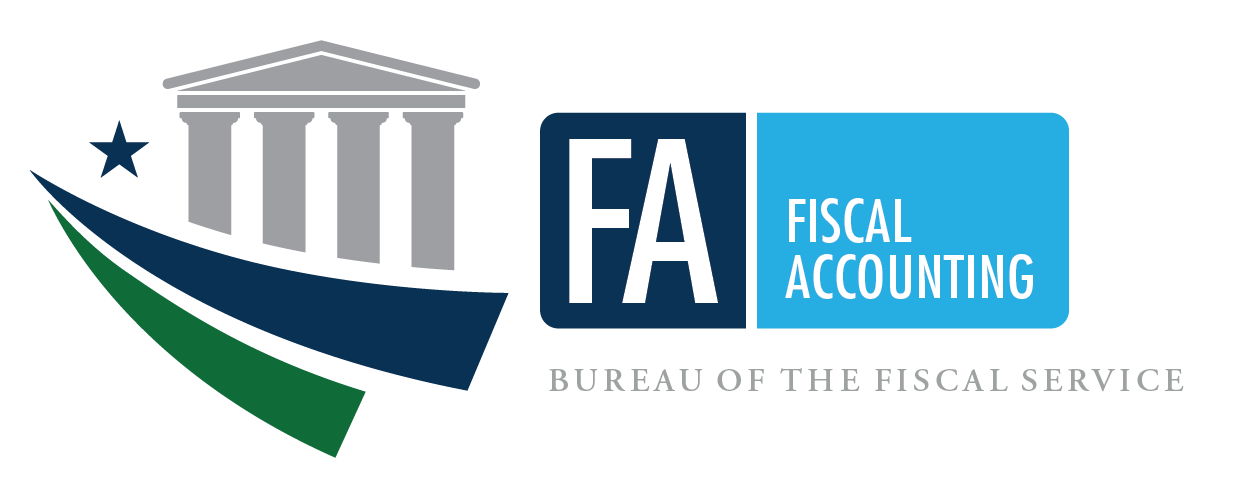 ECONOMY ACT REIMBURSABLE BUY/SELL ACTIVITYEFFECTIVE FISCAL 2022PREPARED BY:GENERAL LEDGER AND ADVISORY BRANCHFISCAL ACCOUNTING OPERATIONSBUREAU OF THE FISCAL SERVICEU.S. DEPARTMENT OF THE TREASURYVersion ControlBackgroundThe Economy Act of 1932, as amended, 31 U.S.C. § 1535, permits Federal Government agencies to purchase goods or services from other Federal Government agencies or other major organizational units within the same agency. An Economy Act purchase is permitted only if: (1) amounts for the purchase are actually available, (2) the purchase is in the best interest of the Government, (3) the ordered goods or services cannot be provided by contract from a commercial enterprise, i.e., the private sector, as conveniently or cheaply as could be by the Government, and (4) the agency or unit to fill the order is able to provide or get by contract theordered goods or services. The Federal Acquisition Regulations (FAR), 48 CFR 17.5 provides further requirements for Economy Act agreements. The FAR provides that an order cannot be placed under the Economy Act if a more specific statutory authority exists. Purchases pursuant to the Economy Act are not exempt from the requirements of 48 CFR 7.3, “Contractor Versus Government Performance.”Thus, Office of Management and Budget (OMB) Circular No. A-76 applies to Economy Act agreements. Economy Act agreement must achieve full cost recovery, and there is no law permitting a waiver of this full cost recovery requirement. Full cost recovery includes direct and indirect costs. Further, the Economy Act does not allow a Federal agency or unit to receive a profit when providing goods or services.The FAR states that Economy Act orders must include (1) a description of the supplies or services required; (2) delivery requirements; (3) a funds citation; (4) a payment provision; and (5) acquisition authority as may be appropriate. Section 20.10 of OMB Circular No. A-11 states “When a reimbursable agreement with another Federal account is accompanied by a cash advance, you may disburse to pay obligations associated with that advance. However, if you are authorized to incurobligations against customer orders from other Federal accounts without an advance, the order establishes obligational authority only and you may not disburse the account into a negative position (see section 145.2 on Antideficiency Act violations).”Based on the period of availability of the ordering agency Treasury Appropriation Fund Symbol (TAFS), section 130.9 of A-11 includes a table detailing periods of availability of the performing agency TAFS. The OMB Circular No. A-11 can be found at:Circulars | The White HouseMany Economy Act transactions will be processed in G-Invoicing.   G-Invoicing is not an accounting system, but rather a central repository to support the accounting of Buy/Sell transaction events.  Please reference the G-Invoicing Program Guide for Basic Accounting and Reporting Scenario (FY 2022) for further information on G-Invoicing.The U.S. Standard General Ledger - USSGL Implementation Guidance (treasury.gov)For further information on Buy/Sell Intragovernmental Transactions (IGT) please reference TFM Volume 1, Part 2, Chapter 4700, Appendix 8.I TFM PART 2 CHAPTER 4700: FEDERAL ENTITY REPORTING REQUIREMENTS FOR THE FINANCIAL REPORT OF THE UNITED STATES GOVERNMENT (treasury.gov)  Listing of USSGL Accounts Used in This Scenario This scenario portrays reimbursable Economy Act transactions in which the ordering agency and performing agency both have annual TAFs.   Transactions highlight the following points.Reimbursable operations under the Economy Act between two annual TAFSBudget authority provided through offsetting collectionsPerforming activity receives orders with and without advances Availability of funds as applied to reimbursable agreements between ordering and performing entitiesReduce unfilled customer orders to obligation balance due to an expiring appropriation of the ordering entity, in accordance with the Economy ActPerforming fund activity is shown in all transactions and in the accompanying reports and financial statements.  Ordering fund transactions are shown only when applicable to the fund’s activities with the performing fund.  Therefore, no reports or financial statements are displayed for the ordering fund.  Also, it is presumed that the ordering fund uses general fund appropriations.The Economy Act has two parts. Without Advances and With Advances. It is important that agencies determine which part of the scenario applies to them. “Economy Act (Without Advances)” begins on the following page and the  “Economy Act (With Advances)” begins on page 32.Economy Act (Without Advances)– Year 1Economy Act (Without Advances)– Year 1Economy Act (Without Advances)– Year 1Economy Act (Without Advances)– Year 1Economy Act (Without Advances)– Year 1Economy Act (Without Advances)– Year 1Economy Act (Without Advances)– Year 1Economy Act (Without Advances)– Year 1Economy Act (Without Advances)– Year 1Economy Act (Without Advances)– Year 1Economy Act (Without Advances)– Year 1Economy Act (Without Advances)– Year 1Economy Act (Without Advances)– Year 1Economy Act (Without Advances)– Year 1Economy Act (Without Advances)– Year 1PRE-CLOSING ADJUSTING ENTRIESThe following Trial Balance and Financial Statements are presented for the Performing Fund only.Economy ActPre-Closing Trial Balance Year 1 (Without Advances)Economy Act (Without Advances) Financial Statements - Year 1The following  Financial Statements are presented for the Performing Fund only.Economy Act (Without Advances) Financial Statements - Year 1The following  Financial Statements are presented for the Performing Fund only.Economy Act (Without Advances) Financial Statements - Year 1Economy Act (Without Advances) Financial Statements - Year 1Economy Act (Without Advances) Reclassified Financial Statements – Year 1:Note: Effective FY 2021, the Reclassified Balance Sheet is the same as the Balance Sheet. Therefore, the Reclassified Balance Sheet is not presented in this scenario. Economy Act (Without Advances) Closing Entries– Year 1Economy Act (Without Advances) Closing Entries– Year 1Economy Act (Without Advances) Closing Entries– Year 1Economy ActPost-Closing Trial BalanceEconomy Act (With Advances) – Year 1Economy Act (With Advances)– Year 1Economy Act (With Advances)– Year 1Economy Act (With Advances)– Year 1Economy Act (With Advances) – Year 1Economy Act (With Advances) – Year 1Economy Act (With Advances) – Year 1PRE-CLOSING ADJUSTING ENTRIESPlease note:  The following Trial Balance and Financial Statements are presented for the Performing Fund only.Economy ActPre-Closing Trial Balance Year 1 (With Advances)The following  Financial Statements are presented for the Performing Fund only.Economy Act (With Advances) Financial Statements - Year 1Economy Act (With Advances) Financial Statements - Year 1Please note:  The Financial Statements are presented for the Performing Fund only.Economy Act (With Advances) Financial Statements - Year 1The following Financial Statements are presented for the Performing Fund only.Economy Act (With Advances) Financial Statements - Year 1Economy Act (With Advances) Reclassified Financial Statements – Year 1:Note: Effective FY 2021, the Reclassified Balance Sheet is the same as the Balance Sheet. Therefore, the Reclassified Balance Sheet is not presented in this scenario. Economy Act (With Advances) Closing Entries– Year 1Economy Act (With Advances) Closing Entries– Year 1Economy Act (With Advances) Closing Entries– Year 1Economy ActPost-Closing Trial BalanceVersionDateAuthor(s)Reviewer(s)Description of Changes1.09/2002N/AN/A2.04/7/2022Kyle MooreUpdated with new Branch SOP format and scenario formatting details.  Updated USSGL Accounts and TransactionsAccountAccount DescriptionBudgetary411900Other Appropriations Realized421000Anticipated Reimbursements422100Unfilled Customer Orders Without Advance422200Unfilled Customer Orders With Advance425100Reimbursements Earned - Receivable425200Reimbursements Earned - Collected From Federal/Non-Federal Exception Sources445000Unapportioned – Unexpired Authority449000Anticipated Resources – Unapportioned Authority451000Apportionments459000Apportionments - Anticipated Resources - Programs Subject to Apportionment461000Allotments - Realized Resources480100Undelivered Orders - Obligations, Unpaid480200Undelivered Orders – Obligations, Prepaid/Advanced490100Delivered Orders - Obligations, Unpaid490200Delivered Orders - Obligations, PaidProprietary101000Fund Balance With Treasury131000Accounts Receivable141000Advances and Prepayments175000Equipment175900Accumulated Depreciation on Equipment211000Accounts Payable231000Liability for Advances and Prepayments310000Unexpended Appropriations310100Unexpended Appropriations - Appropriations Received310700Unexpended Appropriations - Used - Accrued310710Unexpended Appropriations – Used - Disbursed331000Cumulative Results of Operations420100Total Actual Resources – Collected510000Revenue From Goods Sold520000Revenue From Services Provided570000Expended Appropriations– Used - Accrued570010Expended Appropriations - Disbursed610000Operating Expenses/Program Costs650000Cost of Goods Sold671000Depreciation, Amortization, and DepletionMemorandum880100Offset for Purchases of Assets880200Purchases of Property, Plant, and Equipment1.  The agency’s annual Appropriations Act provides $150,000 in appropriated funds to the performing agency.  A warrant for $150,000 is issued to the performing fund.  In this scenario, the other funding source is the direct appropriation.1.  The agency’s annual Appropriations Act provides $150,000 in appropriated funds to the performing agency.  A warrant for $150,000 is issued to the performing fund.  In this scenario, the other funding source is the direct appropriation.1.  The agency’s annual Appropriations Act provides $150,000 in appropriated funds to the performing agency.  A warrant for $150,000 is issued to the performing fund.  In this scenario, the other funding source is the direct appropriation.1.  The agency’s annual Appropriations Act provides $150,000 in appropriated funds to the performing agency.  A warrant for $150,000 is issued to the performing fund.  In this scenario, the other funding source is the direct appropriation.1.  The agency’s annual Appropriations Act provides $150,000 in appropriated funds to the performing agency.  A warrant for $150,000 is issued to the performing fund.  In this scenario, the other funding source is the direct appropriation.1.  The agency’s annual Appropriations Act provides $150,000 in appropriated funds to the performing agency.  A warrant for $150,000 is issued to the performing fund.  In this scenario, the other funding source is the direct appropriation.1.  The agency’s annual Appropriations Act provides $150,000 in appropriated funds to the performing agency.  A warrant for $150,000 is issued to the performing fund.  In this scenario, the other funding source is the direct appropriation.1.  The agency’s annual Appropriations Act provides $150,000 in appropriated funds to the performing agency.  A warrant for $150,000 is issued to the performing fund.  In this scenario, the other funding source is the direct appropriation.ORDERING FUNDDebitCreditTCPERFORMING FUNDDebitCreditTCBudgetary EntryNot ApplicableBudgetary Entry411900 (D) Other Appropriations Realized      445000 (D) Unapportioned – Unexpired AuthorityProprietary Entry101000 Fund Balance With Treasury      310100 Unexpended Appropriations - Appropriations Received150,000150,000150,000150,000A1042.  The performing agency anticipates $50,000 in spending authority from offsetting collections (reimbursable.)  2.  The performing agency anticipates $50,000 in spending authority from offsetting collections (reimbursable.)  2.  The performing agency anticipates $50,000 in spending authority from offsetting collections (reimbursable.)  2.  The performing agency anticipates $50,000 in spending authority from offsetting collections (reimbursable.)  2.  The performing agency anticipates $50,000 in spending authority from offsetting collections (reimbursable.)  2.  The performing agency anticipates $50,000 in spending authority from offsetting collections (reimbursable.)  2.  The performing agency anticipates $50,000 in spending authority from offsetting collections (reimbursable.)  2.  The performing agency anticipates $50,000 in spending authority from offsetting collections (reimbursable.)  ORDERING FUNDDebitCreditTCPERFORMING FUNDDebitCreditTCNot Applicable.Budgetary Entry421000 (R)Anticipated Reimbursements       449000 (R) Anticipated Resources – Unapportioned AuthorityProprietary EntryNone.50,00050,000A7023. An agency submits an apportionment/reapportionment schedule to the Office of Management and Budget (OMB) requesting apportionment. OMB subsequently approves.  ($150,000 (i.e. Direct) general fund appropriation + $50,000 (i.e. Reimbursable) anticipated from spending authority from offsetting collections.)3. An agency submits an apportionment/reapportionment schedule to the Office of Management and Budget (OMB) requesting apportionment. OMB subsequently approves.  ($150,000 (i.e. Direct) general fund appropriation + $50,000 (i.e. Reimbursable) anticipated from spending authority from offsetting collections.)3. An agency submits an apportionment/reapportionment schedule to the Office of Management and Budget (OMB) requesting apportionment. OMB subsequently approves.  ($150,000 (i.e. Direct) general fund appropriation + $50,000 (i.e. Reimbursable) anticipated from spending authority from offsetting collections.)3. An agency submits an apportionment/reapportionment schedule to the Office of Management and Budget (OMB) requesting apportionment. OMB subsequently approves.  ($150,000 (i.e. Direct) general fund appropriation + $50,000 (i.e. Reimbursable) anticipated from spending authority from offsetting collections.)3. An agency submits an apportionment/reapportionment schedule to the Office of Management and Budget (OMB) requesting apportionment. OMB subsequently approves.  ($150,000 (i.e. Direct) general fund appropriation + $50,000 (i.e. Reimbursable) anticipated from spending authority from offsetting collections.)3. An agency submits an apportionment/reapportionment schedule to the Office of Management and Budget (OMB) requesting apportionment. OMB subsequently approves.  ($150,000 (i.e. Direct) general fund appropriation + $50,000 (i.e. Reimbursable) anticipated from spending authority from offsetting collections.)3. An agency submits an apportionment/reapportionment schedule to the Office of Management and Budget (OMB) requesting apportionment. OMB subsequently approves.  ($150,000 (i.e. Direct) general fund appropriation + $50,000 (i.e. Reimbursable) anticipated from spending authority from offsetting collections.)3. An agency submits an apportionment/reapportionment schedule to the Office of Management and Budget (OMB) requesting apportionment. OMB subsequently approves.  ($150,000 (i.e. Direct) general fund appropriation + $50,000 (i.e. Reimbursable) anticipated from spending authority from offsetting collections.)ORDERING FUNDDebitCreditTCPERFORMING FUNDDebitCreditTCBudgetary EntryNot ApplicableBudgetary Entry445000 (D) Unapportioned – Unexpired Authority      451000 (D) Apportionments449000 (R) Anticipated Resources – Unapportioned Authority    459000 (R) Apportionments – Anticipated    Resources – Programs Subject to ApportionmentProprietary EntryNone.150,00050,000150,00050,000A116A1184  The agency head allots the available apportionment and approves automatic allotment of resources realized (i.e. Direct)4  The agency head allots the available apportionment and approves automatic allotment of resources realized (i.e. Direct)4  The agency head allots the available apportionment and approves automatic allotment of resources realized (i.e. Direct)4  The agency head allots the available apportionment and approves automatic allotment of resources realized (i.e. Direct)4  The agency head allots the available apportionment and approves automatic allotment of resources realized (i.e. Direct)4  The agency head allots the available apportionment and approves automatic allotment of resources realized (i.e. Direct)4  The agency head allots the available apportionment and approves automatic allotment of resources realized (i.e. Direct)4  The agency head allots the available apportionment and approves automatic allotment of resources realized (i.e. Direct)ORDERING FUNDDebitCreditTCPERFORMING FUNDDebitCreditTCNot Applicable.Budgetary Entry451000 (D) Apportionments      461000 (D) Allotments – Realized ResourcesProprietary EntryNone.150,000150,000A1205.  The performing agency orders equipment.  The funding came from general fund appropriations, not from reimbursable activity. (i.e. Direct)5.  The performing agency orders equipment.  The funding came from general fund appropriations, not from reimbursable activity. (i.e. Direct)5.  The performing agency orders equipment.  The funding came from general fund appropriations, not from reimbursable activity. (i.e. Direct)5.  The performing agency orders equipment.  The funding came from general fund appropriations, not from reimbursable activity. (i.e. Direct)5.  The performing agency orders equipment.  The funding came from general fund appropriations, not from reimbursable activity. (i.e. Direct)5.  The performing agency orders equipment.  The funding came from general fund appropriations, not from reimbursable activity. (i.e. Direct)5.  The performing agency orders equipment.  The funding came from general fund appropriations, not from reimbursable activity. (i.e. Direct)5.  The performing agency orders equipment.  The funding came from general fund appropriations, not from reimbursable activity. (i.e. Direct)ORDERING FUNDDebitCreditTCPERFORMING FUNDDebitCreditTCNot Applicable.Budgetary Entry461000 (D) Allotments – Realized Resources      480100 (D) Undelivered Orders – Obligations, UnpaidProprietary EntryNone.50,00050,000B3066. The performing agency receives equipment from transaction 5. Equipment has a 5-year useful life and no salvage value.  See transaction #23 for depreciation entry.  Please note this order will be paid for from the direct appropriation.(i.e. Direct)6. The performing agency receives equipment from transaction 5. Equipment has a 5-year useful life and no salvage value.  See transaction #23 for depreciation entry.  Please note this order will be paid for from the direct appropriation.(i.e. Direct)6. The performing agency receives equipment from transaction 5. Equipment has a 5-year useful life and no salvage value.  See transaction #23 for depreciation entry.  Please note this order will be paid for from the direct appropriation.(i.e. Direct)6. The performing agency receives equipment from transaction 5. Equipment has a 5-year useful life and no salvage value.  See transaction #23 for depreciation entry.  Please note this order will be paid for from the direct appropriation.(i.e. Direct)6. The performing agency receives equipment from transaction 5. Equipment has a 5-year useful life and no salvage value.  See transaction #23 for depreciation entry.  Please note this order will be paid for from the direct appropriation.(i.e. Direct)6. The performing agency receives equipment from transaction 5. Equipment has a 5-year useful life and no salvage value.  See transaction #23 for depreciation entry.  Please note this order will be paid for from the direct appropriation.(i.e. Direct)6. The performing agency receives equipment from transaction 5. Equipment has a 5-year useful life and no salvage value.  See transaction #23 for depreciation entry.  Please note this order will be paid for from the direct appropriation.(i.e. Direct)6. The performing agency receives equipment from transaction 5. Equipment has a 5-year useful life and no salvage value.  See transaction #23 for depreciation entry.  Please note this order will be paid for from the direct appropriation.(i.e. Direct)ORDERING FUNDDebitCreditTCPERFORMING FUNDDebitCreditTCNot Applicable.Budgetary Entry480100 (D) Undelivered Orders – Obligations, Unpaid      490100 (D) Delivered Orders – Obligations, Unpaid Proprietary Entry175000 Equipment      211000 Accounts Payable310700 Unexpended Appropriations – Used - Accrued      570000 Expended Appropriations – Used - Accrued Memorandum Entry880200 Purchases of Property, Plant, and Equipment      880100 Offset for Purchases of Assets50,00050,00050,00050,00050,00050,00050,00050,000B402B134G1207.  The performing agency pays for equipment ordered and received in transactions 5 and 6. (i.e. Direct)7.  The performing agency pays for equipment ordered and received in transactions 5 and 6. (i.e. Direct)7.  The performing agency pays for equipment ordered and received in transactions 5 and 6. (i.e. Direct)7.  The performing agency pays for equipment ordered and received in transactions 5 and 6. (i.e. Direct)7.  The performing agency pays for equipment ordered and received in transactions 5 and 6. (i.e. Direct)7.  The performing agency pays for equipment ordered and received in transactions 5 and 6. (i.e. Direct)7.  The performing agency pays for equipment ordered and received in transactions 5 and 6. (i.e. Direct)7.  The performing agency pays for equipment ordered and received in transactions 5 and 6. (i.e. Direct)ORDERING FUNDDebitCreditTCPERFORMING FUNDDebitCreditTCNot Applicable.Budgetary Entry490100 (D) Delivered Orders – Obligations, Unpaid      490200 (D) Delivered Orders – Obligations, Paid	Proprietary Entry211000 Accounts Payable      101000 Fund Balance With Treasury310710 Unexpended Appropriations – Used - Disbursed570000 Expended Appropriations – Used - Accrued      310700 Unexpended Appropriations – Used - Accrued      570010 Expended  Appropriations - Disbursed50,00050,00050,00050,00050,00050,00050,00050,000B110B2358.  The performing agency accepts order #1 from the ordering agency.  The order is a $20,000 order for services from the ordering agency’s annual TAFS without an advance. (i.e., reimbursable)8.  The performing agency accepts order #1 from the ordering agency.  The order is a $20,000 order for services from the ordering agency’s annual TAFS without an advance. (i.e., reimbursable)8.  The performing agency accepts order #1 from the ordering agency.  The order is a $20,000 order for services from the ordering agency’s annual TAFS without an advance. (i.e., reimbursable)8.  The performing agency accepts order #1 from the ordering agency.  The order is a $20,000 order for services from the ordering agency’s annual TAFS without an advance. (i.e., reimbursable)8.  The performing agency accepts order #1 from the ordering agency.  The order is a $20,000 order for services from the ordering agency’s annual TAFS without an advance. (i.e., reimbursable)8.  The performing agency accepts order #1 from the ordering agency.  The order is a $20,000 order for services from the ordering agency’s annual TAFS without an advance. (i.e., reimbursable)8.  The performing agency accepts order #1 from the ordering agency.  The order is a $20,000 order for services from the ordering agency’s annual TAFS without an advance. (i.e., reimbursable)8.  The performing agency accepts order #1 from the ordering agency.  The order is a $20,000 order for services from the ordering agency’s annual TAFS without an advance. (i.e., reimbursable)ORDERING FUNDDebitCreditTCPERFORMING FUNDDebitCreditTCBudgetary Entry461000 Allotments – Realized Resources      480100 Undelivered Orders – Obligations, Unpaid20,00020,000B306Budgetary Entry422100 (R) Unfilled Customer Orders w/o Advance      421000 (R) Anticipated Reimbursement459000 (R) Apportionments – Anticipated Resources – Programs Subject to Apportionment      451000 (R) ApportionmentsProprietary EntryNone.20,00020,00020,00020,000A706A1239.  To record the allotment of authority. (i.e., reimbursable)9.  To record the allotment of authority. (i.e., reimbursable)9.  To record the allotment of authority. (i.e., reimbursable)9.  To record the allotment of authority. (i.e., reimbursable)9.  To record the allotment of authority. (i.e., reimbursable)9.  To record the allotment of authority. (i.e., reimbursable)9.  To record the allotment of authority. (i.e., reimbursable)9.  To record the allotment of authority. (i.e., reimbursable)ORDERING FUNDDebitCreditTCPERFORMING FUNDDebitCreditTCBudgetary EntryNot ApplicableBudgetary Entry451000 (R) Apportionments      461000 (R) Allotments – Realized ResourcesProprietary EntryNone.20,00020,000A12010.   The performing agency orders supplies that will be used in providing the necessary services to the ordering agency. (i.e., reimbursable) 10.   The performing agency orders supplies that will be used in providing the necessary services to the ordering agency. (i.e., reimbursable) 10.   The performing agency orders supplies that will be used in providing the necessary services to the ordering agency. (i.e., reimbursable) 10.   The performing agency orders supplies that will be used in providing the necessary services to the ordering agency. (i.e., reimbursable) 10.   The performing agency orders supplies that will be used in providing the necessary services to the ordering agency. (i.e., reimbursable) 10.   The performing agency orders supplies that will be used in providing the necessary services to the ordering agency. (i.e., reimbursable) 10.   The performing agency orders supplies that will be used in providing the necessary services to the ordering agency. (i.e., reimbursable) 10.   The performing agency orders supplies that will be used in providing the necessary services to the ordering agency. (i.e., reimbursable) ORDERING FUNDDebitCreditTCPERFORMING FUNDDebitCreditTCNot Applicable.Budgetary Entry461000 (R) Allotments – Realized Resources      480100 (R) Undelivered Orders – Obligations, UnpaidProprietary Entry10,00010,000B30611.  The performing agency’s fund receives supplies from transaction 10. (i.e., reimbursable)11.  The performing agency’s fund receives supplies from transaction 10. (i.e., reimbursable)11.  The performing agency’s fund receives supplies from transaction 10. (i.e., reimbursable)11.  The performing agency’s fund receives supplies from transaction 10. (i.e., reimbursable)11.  The performing agency’s fund receives supplies from transaction 10. (i.e., reimbursable)11.  The performing agency’s fund receives supplies from transaction 10. (i.e., reimbursable)11.  The performing agency’s fund receives supplies from transaction 10. (i.e., reimbursable)11.  The performing agency’s fund receives supplies from transaction 10. (i.e., reimbursable)ORDERING FUNDDebitCreditTCPERFORMING FUNDDebitCreditTCNot Applicable.Budgetary Entry480100 (R)Undelivered Orders – Obligations, Unpaid      490100 (R) Delivered Orders – Obligations, Unpaid Proprietary Entry610000 Operating Expenses/Program Costs      211000 Accounts Payable310700 Unexpended Appropriations - Used – Accrued      570000 Expended Appropriations - Used - Accrued10,00010,00010,00010,00010,00010,000B402B13412.  The performing agency pays for supplies ordered and received in transactions 10 and 11. (i.e., reimbursable) (See background section excerpt from section 20.10 in OMB CircularA-11.  FBWT (e.g., 101000) derived from non-reimbursable budgetary resources may be used for liquidation purposes while awaiting reimbursement as long as this cash management practice does not violate any existing laws and where the TAFS’ FBWT remains in a positive position. Internal adjustments are not shown but could be necessary.12.  The performing agency pays for supplies ordered and received in transactions 10 and 11. (i.e., reimbursable) (See background section excerpt from section 20.10 in OMB CircularA-11.  FBWT (e.g., 101000) derived from non-reimbursable budgetary resources may be used for liquidation purposes while awaiting reimbursement as long as this cash management practice does not violate any existing laws and where the TAFS’ FBWT remains in a positive position. Internal adjustments are not shown but could be necessary.12.  The performing agency pays for supplies ordered and received in transactions 10 and 11. (i.e., reimbursable) (See background section excerpt from section 20.10 in OMB CircularA-11.  FBWT (e.g., 101000) derived from non-reimbursable budgetary resources may be used for liquidation purposes while awaiting reimbursement as long as this cash management practice does not violate any existing laws and where the TAFS’ FBWT remains in a positive position. Internal adjustments are not shown but could be necessary.12.  The performing agency pays for supplies ordered and received in transactions 10 and 11. (i.e., reimbursable) (See background section excerpt from section 20.10 in OMB CircularA-11.  FBWT (e.g., 101000) derived from non-reimbursable budgetary resources may be used for liquidation purposes while awaiting reimbursement as long as this cash management practice does not violate any existing laws and where the TAFS’ FBWT remains in a positive position. Internal adjustments are not shown but could be necessary.12.  The performing agency pays for supplies ordered and received in transactions 10 and 11. (i.e., reimbursable) (See background section excerpt from section 20.10 in OMB CircularA-11.  FBWT (e.g., 101000) derived from non-reimbursable budgetary resources may be used for liquidation purposes while awaiting reimbursement as long as this cash management practice does not violate any existing laws and where the TAFS’ FBWT remains in a positive position. Internal adjustments are not shown but could be necessary.12.  The performing agency pays for supplies ordered and received in transactions 10 and 11. (i.e., reimbursable) (See background section excerpt from section 20.10 in OMB CircularA-11.  FBWT (e.g., 101000) derived from non-reimbursable budgetary resources may be used for liquidation purposes while awaiting reimbursement as long as this cash management practice does not violate any existing laws and where the TAFS’ FBWT remains in a positive position. Internal adjustments are not shown but could be necessary.12.  The performing agency pays for supplies ordered and received in transactions 10 and 11. (i.e., reimbursable) (See background section excerpt from section 20.10 in OMB CircularA-11.  FBWT (e.g., 101000) derived from non-reimbursable budgetary resources may be used for liquidation purposes while awaiting reimbursement as long as this cash management practice does not violate any existing laws and where the TAFS’ FBWT remains in a positive position. Internal adjustments are not shown but could be necessary.12.  The performing agency pays for supplies ordered and received in transactions 10 and 11. (i.e., reimbursable) (See background section excerpt from section 20.10 in OMB CircularA-11.  FBWT (e.g., 101000) derived from non-reimbursable budgetary resources may be used for liquidation purposes while awaiting reimbursement as long as this cash management practice does not violate any existing laws and where the TAFS’ FBWT remains in a positive position. Internal adjustments are not shown but could be necessary.ORDERING FUNDDebitCreditTCPERFORMING FUNDDebitCreditTCNot Applicable.Budgetary Entry490100 (R) Delivered Orders – Obligations, Unpaid      490200 (R) Delivered Orders – Obligations, Paid	Proprietary Entry211000 Accounts Payable      101000 Fund Balance With Treasury310710 Unexpended Appropriations - Used – Disbursed      570010 Expended Appropriations – Disbursed570000 Expended Appropriations - Used – Accrued      310700 Unexpended Appropriations - Used – Accrued10,00010,00010,00010,00010,00010,00010,00010,000B110B23513.  To record administrative expenses related to order #1. (i.e., reimbursable) (See background section excerpt from section 20.10 in OMB CircularA-11. FBWT (e.g., 101000) derived from non-reimbursable budgetary resources may be used for liquidation purposes while awaiting reimbursement as long as this cash management practice does not violate any existing laws and where the TAFS’ FBWT remains in a positive position. Internal adjustments are not shown but could be necessary.13.  To record administrative expenses related to order #1. (i.e., reimbursable) (See background section excerpt from section 20.10 in OMB CircularA-11. FBWT (e.g., 101000) derived from non-reimbursable budgetary resources may be used for liquidation purposes while awaiting reimbursement as long as this cash management practice does not violate any existing laws and where the TAFS’ FBWT remains in a positive position. Internal adjustments are not shown but could be necessary.13.  To record administrative expenses related to order #1. (i.e., reimbursable) (See background section excerpt from section 20.10 in OMB CircularA-11. FBWT (e.g., 101000) derived from non-reimbursable budgetary resources may be used for liquidation purposes while awaiting reimbursement as long as this cash management practice does not violate any existing laws and where the TAFS’ FBWT remains in a positive position. Internal adjustments are not shown but could be necessary.13.  To record administrative expenses related to order #1. (i.e., reimbursable) (See background section excerpt from section 20.10 in OMB CircularA-11. FBWT (e.g., 101000) derived from non-reimbursable budgetary resources may be used for liquidation purposes while awaiting reimbursement as long as this cash management practice does not violate any existing laws and where the TAFS’ FBWT remains in a positive position. Internal adjustments are not shown but could be necessary.13.  To record administrative expenses related to order #1. (i.e., reimbursable) (See background section excerpt from section 20.10 in OMB CircularA-11. FBWT (e.g., 101000) derived from non-reimbursable budgetary resources may be used for liquidation purposes while awaiting reimbursement as long as this cash management practice does not violate any existing laws and where the TAFS’ FBWT remains in a positive position. Internal adjustments are not shown but could be necessary.13.  To record administrative expenses related to order #1. (i.e., reimbursable) (See background section excerpt from section 20.10 in OMB CircularA-11. FBWT (e.g., 101000) derived from non-reimbursable budgetary resources may be used for liquidation purposes while awaiting reimbursement as long as this cash management practice does not violate any existing laws and where the TAFS’ FBWT remains in a positive position. Internal adjustments are not shown but could be necessary.13.  To record administrative expenses related to order #1. (i.e., reimbursable) (See background section excerpt from section 20.10 in OMB CircularA-11. FBWT (e.g., 101000) derived from non-reimbursable budgetary resources may be used for liquidation purposes while awaiting reimbursement as long as this cash management practice does not violate any existing laws and where the TAFS’ FBWT remains in a positive position. Internal adjustments are not shown but could be necessary.13.  To record administrative expenses related to order #1. (i.e., reimbursable) (See background section excerpt from section 20.10 in OMB CircularA-11. FBWT (e.g., 101000) derived from non-reimbursable budgetary resources may be used for liquidation purposes while awaiting reimbursement as long as this cash management practice does not violate any existing laws and where the TAFS’ FBWT remains in a positive position. Internal adjustments are not shown but could be necessary.ORDERING FUNDDebitCreditTCPERFORMING FUNDDebitCreditTCNot ApplicableBudgetary Entry461000 (R)Allotments – Realized Resources      490200 (R) Delivered Orders – Obligations, PaidProprietary Entry610000 Operating Expenses/Program Costs      101000 Fund Balance with Treasury310710 Unexpended Appropriations - Used – Disbursed      570010 Expended Appropriations - Disbursed4,0004,0004,0004,0004,0004,000B107B23414.  The performing agency provides services (i.e., includes charges for labor, general, and administrative expenses) to Federal agency from order #1. Consistent with the reimbursable agreement, both agencies agree to leave the order open for additional work that may be obligated in the current year. (i.e., reimbursable)14.  The performing agency provides services (i.e., includes charges for labor, general, and administrative expenses) to Federal agency from order #1. Consistent with the reimbursable agreement, both agencies agree to leave the order open for additional work that may be obligated in the current year. (i.e., reimbursable)14.  The performing agency provides services (i.e., includes charges for labor, general, and administrative expenses) to Federal agency from order #1. Consistent with the reimbursable agreement, both agencies agree to leave the order open for additional work that may be obligated in the current year. (i.e., reimbursable)14.  The performing agency provides services (i.e., includes charges for labor, general, and administrative expenses) to Federal agency from order #1. Consistent with the reimbursable agreement, both agencies agree to leave the order open for additional work that may be obligated in the current year. (i.e., reimbursable)14.  The performing agency provides services (i.e., includes charges for labor, general, and administrative expenses) to Federal agency from order #1. Consistent with the reimbursable agreement, both agencies agree to leave the order open for additional work that may be obligated in the current year. (i.e., reimbursable)14.  The performing agency provides services (i.e., includes charges for labor, general, and administrative expenses) to Federal agency from order #1. Consistent with the reimbursable agreement, both agencies agree to leave the order open for additional work that may be obligated in the current year. (i.e., reimbursable)14.  The performing agency provides services (i.e., includes charges for labor, general, and administrative expenses) to Federal agency from order #1. Consistent with the reimbursable agreement, both agencies agree to leave the order open for additional work that may be obligated in the current year. (i.e., reimbursable)14.  The performing agency provides services (i.e., includes charges for labor, general, and administrative expenses) to Federal agency from order #1. Consistent with the reimbursable agreement, both agencies agree to leave the order open for additional work that may be obligated in the current year. (i.e., reimbursable)ORDERING FUNDDebitCreditTCPERFORMING FUNDDebitCreditTCBudgetary Entry480100 Undelivered Orders – Obligations, Unpaid      490100 Delivered Orders – Obligations, UnpaidProprietary Entry610000 Operating Expenses/Program Costs      211000 Accounts Payable310700 Unexpended Appropriations – Used - Accrued      570000 Expended Appropriations – Used - Accrued14,00014,00014,00014,00014,00014,000B402B134Budgetary Entry425100 (R) Reimbursements Earned - Receivable      422100 (R) Unfilled Customer Orders Without AdvanceProprietary Entry131000 Accounts Receivable       520000 Revenue From Services Provided14,00014,00014,00014,000A71415.  The performing agency receives payment from order #1. (i.e., reimbursable)15.  The performing agency receives payment from order #1. (i.e., reimbursable)15.  The performing agency receives payment from order #1. (i.e., reimbursable)15.  The performing agency receives payment from order #1. (i.e., reimbursable)15.  The performing agency receives payment from order #1. (i.e., reimbursable)15.  The performing agency receives payment from order #1. (i.e., reimbursable)15.  The performing agency receives payment from order #1. (i.e., reimbursable)15.  The performing agency receives payment from order #1. (i.e., reimbursable)ORDERING FUNDDebitCreditTCPERFORMING FUNDDebitCreditTCBudgetary Entry490100 Delivered Orders – Obligations, Unpaid      490200 Delivered Orders – Obligations, PaidProprietary Entry211000 Accounts Payable      101000 Fund Balance With Treasury310710 Unexpended Appropriations – Used - Disbursed570000 Expended Appropriations – Used - Accrued      310700 Unexpended Appropriations – Used - Accrued      570010 Expended Appropriations - Disbursed14,00014,00014,00014,00014,00014,00014,00014,000B110B235Budgetary Entry425200 (R) Reimbursements Earned - Collected From Federal/Non-Federal Exception Sources        425100 (R) Reimbursements Earned– ReceivableProprietary Entry101000 Fund Balance With Treasury      131000 Accounts Receivable 570010  Expended Appropriations – Disbursed      310710 Unexpended Appropriations – Used - Disbursed14,00014,00014,00014,00014,00014,000C186B234R16.  The performing agency accepts order #2 from an ordering agency.  The order is a $25,000 order for services from another federal agency’s annual TAFS without an advance. (i.e., reimbursable)16.  The performing agency accepts order #2 from an ordering agency.  The order is a $25,000 order for services from another federal agency’s annual TAFS without an advance. (i.e., reimbursable)16.  The performing agency accepts order #2 from an ordering agency.  The order is a $25,000 order for services from another federal agency’s annual TAFS without an advance. (i.e., reimbursable)16.  The performing agency accepts order #2 from an ordering agency.  The order is a $25,000 order for services from another federal agency’s annual TAFS without an advance. (i.e., reimbursable)16.  The performing agency accepts order #2 from an ordering agency.  The order is a $25,000 order for services from another federal agency’s annual TAFS without an advance. (i.e., reimbursable)16.  The performing agency accepts order #2 from an ordering agency.  The order is a $25,000 order for services from another federal agency’s annual TAFS without an advance. (i.e., reimbursable)16.  The performing agency accepts order #2 from an ordering agency.  The order is a $25,000 order for services from another federal agency’s annual TAFS without an advance. (i.e., reimbursable)16.  The performing agency accepts order #2 from an ordering agency.  The order is a $25,000 order for services from another federal agency’s annual TAFS without an advance. (i.e., reimbursable)ORDERING FUNDDebitCreditTCPERFORMING FUNDDebitCreditTCBudgetary Entry461000 Allotments – Realized Resources      480100 Undelivered Orders – Obligations, Unpaid25,00025,000B306Budgetary Entry422100 (R) Unfilled Customer Orders w/o Advance      421000 (R) Anticipated Reimbursement459000 (R) Apportionments – Anticipated Resources – Programs Subject to Apportionment      451000 (R) ApportionmentsProprietary EntryNone.25,00025,00025,00025,000A706A12317.  To record the allotment of authority.  (i.e., reimbursable)17.  To record the allotment of authority.  (i.e., reimbursable)17.  To record the allotment of authority.  (i.e., reimbursable)17.  To record the allotment of authority.  (i.e., reimbursable)17.  To record the allotment of authority.  (i.e., reimbursable)17.  To record the allotment of authority.  (i.e., reimbursable)17.  To record the allotment of authority.  (i.e., reimbursable)17.  To record the allotment of authority.  (i.e., reimbursable)ORDERING FUNDDebitCreditTCPERFORMING FUNDDebitCreditTCBudgetary EntryNot ApplicableBudgetary Entry451000 (R) Apportionments      461000 (R) Allotments – Realized ResourcesProprietary EntryNone.25,00025,000A12018.  The performing agency incurs and pays for salaries and benefits expenses. (i.e. Reimbursable/but Direct temporarily used). (See background section excerpt from section 20.10 in OMB CircularA-11. FBWT (e.g., 101000) derived from non-reimbursable budgetary resources may be used for liquidation purposes while awaiting reimbursement as long as this cash management practice does not violate any existing laws and where the TAFS’ FBWT remains in a positive position. Internal adjustments are not shown but could be necessary.18.  The performing agency incurs and pays for salaries and benefits expenses. (i.e. Reimbursable/but Direct temporarily used). (See background section excerpt from section 20.10 in OMB CircularA-11. FBWT (e.g., 101000) derived from non-reimbursable budgetary resources may be used for liquidation purposes while awaiting reimbursement as long as this cash management practice does not violate any existing laws and where the TAFS’ FBWT remains in a positive position. Internal adjustments are not shown but could be necessary.18.  The performing agency incurs and pays for salaries and benefits expenses. (i.e. Reimbursable/but Direct temporarily used). (See background section excerpt from section 20.10 in OMB CircularA-11. FBWT (e.g., 101000) derived from non-reimbursable budgetary resources may be used for liquidation purposes while awaiting reimbursement as long as this cash management practice does not violate any existing laws and where the TAFS’ FBWT remains in a positive position. Internal adjustments are not shown but could be necessary.18.  The performing agency incurs and pays for salaries and benefits expenses. (i.e. Reimbursable/but Direct temporarily used). (See background section excerpt from section 20.10 in OMB CircularA-11. FBWT (e.g., 101000) derived from non-reimbursable budgetary resources may be used for liquidation purposes while awaiting reimbursement as long as this cash management practice does not violate any existing laws and where the TAFS’ FBWT remains in a positive position. Internal adjustments are not shown but could be necessary.18.  The performing agency incurs and pays for salaries and benefits expenses. (i.e. Reimbursable/but Direct temporarily used). (See background section excerpt from section 20.10 in OMB CircularA-11. FBWT (e.g., 101000) derived from non-reimbursable budgetary resources may be used for liquidation purposes while awaiting reimbursement as long as this cash management practice does not violate any existing laws and where the TAFS’ FBWT remains in a positive position. Internal adjustments are not shown but could be necessary.18.  The performing agency incurs and pays for salaries and benefits expenses. (i.e. Reimbursable/but Direct temporarily used). (See background section excerpt from section 20.10 in OMB CircularA-11. FBWT (e.g., 101000) derived from non-reimbursable budgetary resources may be used for liquidation purposes while awaiting reimbursement as long as this cash management practice does not violate any existing laws and where the TAFS’ FBWT remains in a positive position. Internal adjustments are not shown but could be necessary.18.  The performing agency incurs and pays for salaries and benefits expenses. (i.e. Reimbursable/but Direct temporarily used). (See background section excerpt from section 20.10 in OMB CircularA-11. FBWT (e.g., 101000) derived from non-reimbursable budgetary resources may be used for liquidation purposes while awaiting reimbursement as long as this cash management practice does not violate any existing laws and where the TAFS’ FBWT remains in a positive position. Internal adjustments are not shown but could be necessary.18.  The performing agency incurs and pays for salaries and benefits expenses. (i.e. Reimbursable/but Direct temporarily used). (See background section excerpt from section 20.10 in OMB CircularA-11. FBWT (e.g., 101000) derived from non-reimbursable budgetary resources may be used for liquidation purposes while awaiting reimbursement as long as this cash management practice does not violate any existing laws and where the TAFS’ FBWT remains in a positive position. Internal adjustments are not shown but could be necessary.ORDERING FUNDDebitCreditTCPERFORMING FUNDDebitCreditTCNot Applicable.Budgetary Entry461000 (R) Allotments – Realized Resources      490200 (R) Delivered Orders – Obligations, PaidProprietary Entry610000 Operating Expenses/Program Costs640000 Benefit Expenses      101000 Fund Balance With Treasury310710 Unexpended Appropriations - Used – Disbursed      570010 Expended Appropriations - Disbursed25,00019,0006,00025,00025,00025,00025,000B107B23419.  The performing agency provides services to federal agency (amount includes charges for labor and general and administrative expenses) from order #2. (i.e., reimbursable)19.  The performing agency provides services to federal agency (amount includes charges for labor and general and administrative expenses) from order #2. (i.e., reimbursable)19.  The performing agency provides services to federal agency (amount includes charges for labor and general and administrative expenses) from order #2. (i.e., reimbursable)19.  The performing agency provides services to federal agency (amount includes charges for labor and general and administrative expenses) from order #2. (i.e., reimbursable)19.  The performing agency provides services to federal agency (amount includes charges for labor and general and administrative expenses) from order #2. (i.e., reimbursable)19.  The performing agency provides services to federal agency (amount includes charges for labor and general and administrative expenses) from order #2. (i.e., reimbursable)19.  The performing agency provides services to federal agency (amount includes charges for labor and general and administrative expenses) from order #2. (i.e., reimbursable)19.  The performing agency provides services to federal agency (amount includes charges for labor and general and administrative expenses) from order #2. (i.e., reimbursable)ORDERING FUNDDebitCreditTCPERFORMING FUNDDebitCreditTCBudgetary Entry480100 Undelivered Orders – Obligations, Unpaid      490100 Delivered Orders – Obligations, UnpaidProprietary Entry610000 Operating Expenses/Program Costs      211000Accounts Payable310700 Unexpended Appropriations – Used - Accrued      570000 Expended Appropriations – Used - Accrued25,00025,00025,00025,00025,00025,000B402B134Budgetary Entry425100 (R) Reimbursements Earned - Receivable      422100 (R) Unfilled Customer Orders Without AdvanceProprietary Entry131000 Accounts Receivable       520000 Revenue From Services Provided25,00025,00025,00025,000A71420.  The performing agency receives payment from order #2.  (i.e., reimbursable)20.  The performing agency receives payment from order #2.  (i.e., reimbursable)20.  The performing agency receives payment from order #2.  (i.e., reimbursable)20.  The performing agency receives payment from order #2.  (i.e., reimbursable)20.  The performing agency receives payment from order #2.  (i.e., reimbursable)20.  The performing agency receives payment from order #2.  (i.e., reimbursable)20.  The performing agency receives payment from order #2.  (i.e., reimbursable)20.  The performing agency receives payment from order #2.  (i.e., reimbursable)ORDERING FUNDDebitCreditTCPERFORMING FUNDDebitCreditTCBudgetary Entry490100 Delivered Orders – Obligations, Unpaid      490200 Delivered Orders – Obligations, PaidProprietary Entry211000 Accounts Payable      101000 Fund Balance With Treasury310710 Unexpended Appropriations – Used - Disbursed570000 Expended Appropriations – Used - Accrued      310700 Unexpended Appropriations – Used - Accrued      570010 Expended Appropriations - Disbursed25,00025,00025,00025,00025,00025,00025,00025,000B110B235Budgetary Entry425200 (R) Reimbursements Earned - Collected From Federal/Non-Federal Exception Sources        425100 (R) Reimbursements Earned– ReceivableProprietary Entry101000 Fund Balance With Treasury      131000 Accounts Receivable570010  Expended Appropriations – Disbursed      310710 Unexpended Appropriations – Used - Disbursed 25,00025,00025,00025,00025,00025,000C186B234R21   The performing agency records depreciation on equipment.21   The performing agency records depreciation on equipment.21   The performing agency records depreciation on equipment.21   The performing agency records depreciation on equipment.21   The performing agency records depreciation on equipment.21   The performing agency records depreciation on equipment.21   The performing agency records depreciation on equipment.21   The performing agency records depreciation on equipment.ORDERING FUNDDebitCreditTCPERFORMING FUNDDebitCreditTCNot Applicable.Budgetary EntryNo entryProprietary Entry671000 Depreciation, Amortization and Depletion      175900 Accumulated Depreciation on Equipment10,00010,000E12022.  The performing agency reviews outstanding orders at year-end.  There is an expiring federal annual TAFS that has not been fully obligated by the performing agency.  The performing agency must write orders down to obligations against that order in accordance with the Economy Act (see OMB Circular A-11, section 20.12 and section 130.9).  The ordering fund must also write down the order to comply with the Economy Act. (i.e., reimbursable)22.  The performing agency reviews outstanding orders at year-end.  There is an expiring federal annual TAFS that has not been fully obligated by the performing agency.  The performing agency must write orders down to obligations against that order in accordance with the Economy Act (see OMB Circular A-11, section 20.12 and section 130.9).  The ordering fund must also write down the order to comply with the Economy Act. (i.e., reimbursable)22.  The performing agency reviews outstanding orders at year-end.  There is an expiring federal annual TAFS that has not been fully obligated by the performing agency.  The performing agency must write orders down to obligations against that order in accordance with the Economy Act (see OMB Circular A-11, section 20.12 and section 130.9).  The ordering fund must also write down the order to comply with the Economy Act. (i.e., reimbursable)22.  The performing agency reviews outstanding orders at year-end.  There is an expiring federal annual TAFS that has not been fully obligated by the performing agency.  The performing agency must write orders down to obligations against that order in accordance with the Economy Act (see OMB Circular A-11, section 20.12 and section 130.9).  The ordering fund must also write down the order to comply with the Economy Act. (i.e., reimbursable)22.  The performing agency reviews outstanding orders at year-end.  There is an expiring federal annual TAFS that has not been fully obligated by the performing agency.  The performing agency must write orders down to obligations against that order in accordance with the Economy Act (see OMB Circular A-11, section 20.12 and section 130.9).  The ordering fund must also write down the order to comply with the Economy Act. (i.e., reimbursable)22.  The performing agency reviews outstanding orders at year-end.  There is an expiring federal annual TAFS that has not been fully obligated by the performing agency.  The performing agency must write orders down to obligations against that order in accordance with the Economy Act (see OMB Circular A-11, section 20.12 and section 130.9).  The ordering fund must also write down the order to comply with the Economy Act. (i.e., reimbursable)22.  The performing agency reviews outstanding orders at year-end.  There is an expiring federal annual TAFS that has not been fully obligated by the performing agency.  The performing agency must write orders down to obligations against that order in accordance with the Economy Act (see OMB Circular A-11, section 20.12 and section 130.9).  The ordering fund must also write down the order to comply with the Economy Act. (i.e., reimbursable)22.  The performing agency reviews outstanding orders at year-end.  There is an expiring federal annual TAFS that has not been fully obligated by the performing agency.  The performing agency must write orders down to obligations against that order in accordance with the Economy Act (see OMB Circular A-11, section 20.12 and section 130.9).  The ordering fund must also write down the order to comply with the Economy Act. (i.e., reimbursable)ORDERING FUNDDebitCreditTCPERFORMING FUNDDebitCreditTCBudgetary Entry480100 Undelivered Orders – Obligations, Unpaid      461000 Allotments – Realized ResourcesProprietary EntryNo entry.6,0006,000F111Budgetary Entry461000 (R) Allotments – Realized Resources     422100 (R) Unfilled Customer Orders Without AdvanceProprietary EntryNo entry. 6,0006,000F10923.  The performing agency adjusts anticipated orders not realized and apportionments unavailable to zero. (i.e., reimbursable)23.  The performing agency adjusts anticipated orders not realized and apportionments unavailable to zero. (i.e., reimbursable)23.  The performing agency adjusts anticipated orders not realized and apportionments unavailable to zero. (i.e., reimbursable)23.  The performing agency adjusts anticipated orders not realized and apportionments unavailable to zero. (i.e., reimbursable)23.  The performing agency adjusts anticipated orders not realized and apportionments unavailable to zero. (i.e., reimbursable)23.  The performing agency adjusts anticipated orders not realized and apportionments unavailable to zero. (i.e., reimbursable)23.  The performing agency adjusts anticipated orders not realized and apportionments unavailable to zero. (i.e., reimbursable)23.  The performing agency adjusts anticipated orders not realized and apportionments unavailable to zero. (i.e., reimbursable)ORDERING FUNDDebitCreditTCPERFORMING FUNDDebitCreditTCNot Applicable.Budgetary Entry459000 (R) Apportionments – Anticipated Resources – Programs Subject to Apportionment      421000 (R) Anticipated ReimbursementProprietary EntryNo entry.5,0005,000F112AccountAccount DescriptionDebitCreditBudgetary411900DOther Appropriation Realized150,000-425200RReimbursements Earned - Collected From Federal/Non-Federal Exception Sources39,000-461000DAllotments – Realized Resources-100,000490200DDelivered Orders – Obligations, Paid-50,000490200RDelivered Orders – Obligations, Paid39,000Total189,000189,000Proprietary101000Fund Balance With Treasury100,000-175000Equipment50,000-175900Accumulated Depreciation on Equipment-10,000310100Unexpended Appropriations – Appropriations Received-150,000310710Unexpended Appropriations – Used - Disbursed50,000-520000Revenue from Services Provided-39,000570010Expended Appropriations - Disbursed-50,000610000Operating Expenses/Program Costs33,000-640000Benefit Expense6,000671000Depreciation, Amortization, and Depletion10,000-Total249,000249,000Memorandum880100Offset for Purchases of Assets-50,000880200Purchases of Property, Plant, and Equipment 50,000-Total50,00050,000BALANCE SHEETBALANCE SHEETBALANCE SHEETLine No.Assets (Note 2)Intra-governmental1.Fund Balance with Treasury (Note 3) (101000E)100,0007.Total Intra-governmental100,000Other than intra-governmental/With the public12General property, plant, and equipment, net (Note 10) (175000E, 175900E)40,00018.Total with the public (Calculated Lines 8 through 17)40,00019.Total assets (Calculated Lines 7 and 18)140,000Net position:41.2Unexpended appropriations – Funds From Other than Dedicated Collections (310100E, 310710E)100,00042.2Cumulative results of operations – Funds from Other Than Dedicated Collections (520000E, 570010E, 610000E, 671000E, 880100E, 880200E)40,00043.Total net position (Calculated sum lines 41 and 42)140,00044.Total liabilities and net position (Calculated  sum Lines 39 and 43)140,000STATEMENT OF NET COSTSTATEMENT OF NET COSTSTATEMENT OF NET COSTLine No.Gross Program Costs (Note 22):Program A:1.Gross costs (610000E, 640000E, 671000, 880100, 880200)49,0002.Less: earned revenue (520000)(39,000)3.Net program costs10,0005.Net program costs including Assumption Changes:10,0008.Net cost of operations10,000STATEMENT OF CHANGES IN NET POSITION STATEMENT OF CHANGES IN NET POSITION STATEMENT OF CHANGES IN NET POSITION Line No.Unexpended Appropriations:4.Appropriations Received (310100E)150,0007.Appropriations used (310710E)(50,000)8.Net Change in Unexpended Appropriations (Calculated  Lines 4 through 7)100,0009.Total Unexpended Appropriations (Calculated Lines 3 and 8)100,000Cumulative Results of Operations:14.Appropriations used (570010E)50,00021Net Cost of Operations (+/-)(10,000)22.Net Change in Cumulative Results of Operations (Calculated Lines 13 through 20 less line 21)40,00023.Cumulative Results of Operations- Ending (Calculated sum lines 12 and 22)40,00024Net Position (Calculated  sum lines 9 and 23)140,000STATEMENT OF BUDGETARY RESOURCESSTATEMENT OF BUDGETARY RESOURCESSTATEMENT OF BUDGETARY RESOURCESLine No.Budgetary resources:1290Appropriations (discretionary and mandatory) (411900E)150,0001890Spending authority from offsetting collections (discretionary and mandatory) (425200E)39,0001910Total budgetary resources 189,000Status of Budgetary Resources:2190New obligations and upward adjustments (total) (490200E)89,000Unobligated balance, end of year:2204Apportioned, unexpired account (461000E)100,0002412Unexpired unobligated balance, end of year100,0002490Unobligated balance, end of year (total) 100,0002500Total budgetary resources 189,000Outlays, Net and Disbursements, Net:4190Outlays, net (total) (discretionary and mandatory) (425200E, 490200E)50,000SF 133 AND SCHEDULE P: REPORT ON BUDGET EXECUTION AND BUDGETARY RESOURCES AND BUDGET PROGRAM AND FINANCING SCHEDULE SF 133 AND SCHEDULE P: REPORT ON BUDGET EXECUTION AND BUDGETARY RESOURCES AND BUDGET PROGRAM AND FINANCING SCHEDULE SF 133 AND SCHEDULE P: REPORT ON BUDGET EXECUTION AND BUDGETARY RESOURCES AND BUDGET PROGRAM AND FINANCING SCHEDULE SF 133 AND SCHEDULE P: REPORT ON BUDGET EXECUTION AND BUDGETARY RESOURCES AND BUDGET PROGRAM AND FINANCING SCHEDULE SF 133 AND SCHEDULE P: REPORT ON BUDGET EXECUTION AND BUDGETARY RESOURCES AND BUDGET PROGRAM AND FINANCING SCHEDULE SF 133 AND SCHEDULE P: REPORT ON BUDGET EXECUTION AND BUDGETARY RESOURCES AND BUDGET PROGRAM AND FINANCING SCHEDULE SF 133 AND SCHEDULE P: REPORT ON BUDGET EXECUTION AND BUDGETARY RESOURCES AND BUDGET PROGRAM AND FINANCING SCHEDULE Line No.Line No.SF 133Schedule PSchedule PBUDGETARY RESOURCESBUDGETARY RESOURCESAll accounts:All accounts:09000900Total new obligations, unexpired accounts (490200E)Total new obligations, unexpired accounts (490200E)-89,00089,000Budget authority:Budget authority:Appropriations:Appropriations:Discretionary:Discretionary:11001100Appropriation (411900E)Appropriation (411900E)150,000150,000150,00011601160Appropriation, discretionary (total)Appropriation, discretionary (total)150,000150,000150,00017001700Collected (425200E)Collected (425200E)39,00039,00039,00017501750Spending authority from offsetting collections, discretionary (total)Spending authority from offsetting collections, discretionary (total)39,00039,00039,00019001900Budget authority (total)Budget authority (total)189,000189,000189,00019101910Total budgetary resourcesTotal budgetary resources189,000--19301930Total budgetary resources availableTotal budgetary resources available-189,000189,000Memorandum (non-add) entries:Memorandum (non-add) entries:All accounts:All accounts:19411941Unexpired unobligated balance, end of year (461000E)Unexpired unobligated balance, end of year (461000E)-100,000100,000STATUS OF BUDGETARY RESOURCESSTATUS OF BUDGETARY RESOURCESNew obligations and upward adjustments:New obligations and upward adjustments:Direct:Direct:20022002Category B (by project) (490200E)Category B (by project) (490200E)50,00020042004Direct obligations (total)Direct obligations (total)50,000Reimbursable:Reimbursable:21022102Category B (by project) (490100E, 490200E)Category B (by project) (490100E, 490200E)39,00021042104Reimbursable obligations (total)Reimbursable obligations (total)39,00021702170New obligations, unexpired accounts (490200E)New obligations, unexpired accounts (490200E)89,000--21902190New obligations and upward adjustments (total)New obligations and upward adjustments (total)89,000--Apportioned, unexpired accounts:Apportioned, unexpired accounts:22012201Available in the current period (461000E)Available in the current period (461000E)100,000--24122412Unexpired unobligated balance: end of yearUnexpired unobligated balance: end of year100,000--24902490Unobligated balance, end of year (total)Unobligated balance, end of year (total)100,000--25002500Total budgetary resources Total budgetary resources 189,000--SF 133 AND SCHEDULE P: REPORT ON BUDGET EXECUTION AND BUDGETARY RESOURCES AND BUDGET PROGRAM AND FINANCING SCHEDULESF 133 AND SCHEDULE P: REPORT ON BUDGET EXECUTION AND BUDGETARY RESOURCES AND BUDGET PROGRAM AND FINANCING SCHEDULESF 133 AND SCHEDULE P: REPORT ON BUDGET EXECUTION AND BUDGETARY RESOURCES AND BUDGET PROGRAM AND FINANCING SCHEDULESF 133 AND SCHEDULE P: REPORT ON BUDGET EXECUTION AND BUDGETARY RESOURCES AND BUDGET PROGRAM AND FINANCING SCHEDULESF 133 AND SCHEDULE P: REPORT ON BUDGET EXECUTION AND BUDGETARY RESOURCES AND BUDGET PROGRAM AND FINANCING SCHEDULESF 133 AND SCHEDULE P: REPORT ON BUDGET EXECUTION AND BUDGETARY RESOURCES AND BUDGET PROGRAM AND FINANCING SCHEDULESF 133 AND SCHEDULE P: REPORT ON BUDGET EXECUTION AND BUDGETARY RESOURCES AND BUDGET PROGRAM AND FINANCING SCHEDULELine No.SF 133SF 133SF 133Schedule PMemorandum (non-add) entries:Memorandum (non-add) entries:2501Subject to apportionment unobligated balance, end of year (461000)Subject to apportionment unobligated balance, end of year (461000)100,000100,000100,000CHANGE IN OBLIGATED BALANCECHANGE IN OBLIGATED BALANCEUnpaid obligations:Unpaid obligations:3010New obligations, unexpired accounts (490200E)New obligations, unexpired accounts (490200E)89,00089,00089,00089,0003020Outlays (gross) (-) (490200E)Outlays (gross) (-) (490200E)(89,000)(89,000)(89,000)(89,000)Memorandum (non-add) entries:Memorandum (non-add) entries:3200Obligated balance, end of year (+ or -)Obligated balance, end of year (+ or -)----BUDGET AUTHORITY AND OUTLAYS, NETBUDGET AUTHORITY AND OUTLAYS, NETDiscretionary:Discretionary:Gross budget authority and outlays:Gross budget authority and outlays:4000Budget authority, grossBudget authority, gross189,000189,000189,000189,000Outlays, grossOutlays, gross4010Outlays from new discretionary authority (490200E)Outlays from new discretionary authority (490200E)89,00089,00089,00089,0004020Outlays, gross (total)Outlays, gross (total)89,00089,00089,00089,0004030Federal sources (-) (425200E)Federal sources (-) (425200E)(39,000)(39,000)(39,000)(39,000)4040Offsets against gross budget authority and outlays (total) (-)Offsets against gross budget authority and outlays (total) (-)(39,000)(39,000)(39,000)(39,000)4070Budget authority net (discretionary)Budget authority net (discretionary)150,000150,000150,000150,0004080Outlays, net (discretionary)Outlays, net (discretionary)50,00050,00050,00050,000Budget authority and outlays, net (total)Budget authority and outlays, net (total)4180Budget authority, net (total)Budget authority, net (total)150,000150,000150,000150,0004190Outlays, net (total)Outlays, net (total)50,00050,00050,00050,000Unexpended balances: Unexpended balances: 5321Direct unobligated balance, end of year (461000E)Direct unobligated balance, end of year (461000E)100,000100,000100,000100,0005323Discretionary unobligated balance, end of year (461000E)Discretionary unobligated balance, end of year (461000E)100,000100,000100,000100,000RECLASSIFIED STATEMENT OF NET COSTRECLASSIFIED STATEMENT OF NET COSTRECLASSIFIED STATEMENT OF NET COSTLine No.Gross Program Costs (Note 22):Program A:2.Non-federal gross cost (610000E, 640000E, 671000E)49,0006.Total non-federal gross cost49,0007.Federal gross cost8.Total federal gross cost9.Department total gross cut49,00012.Federal earned revenue12.2Buy/sell revenue (exchange) (RC 24) (520000E)39,00013.Total federal earned revenue39,00014.Department total earned revenue39,00015.Net cost of operation	10,000RECLASSIFIED STATEMENT OF CHANGES IN NET POSITION RECLASSIFIED STATEMENT OF CHANGES IN NET POSITION RECLASSIFIED STATEMENT OF CHANGES IN NET POSITION Line No.7.Budgetary financing sources:7.1Appropriations received in adjusted (rescissions and other adjustments) (RC 41) (310100)150,0007.2Appropriations used (RC 39) (310710)50,0007.3Appropriations expended (RC 38) (570010)50,0007.30Total financing sources150,0008Net cost of operations (+/-)10,0009Net position, end of period140,00024.  To record the consolidation of actual net-funded resources and reductions for withdrawn funds. 24.  To record the consolidation of actual net-funded resources and reductions for withdrawn funds. 24.  To record the consolidation of actual net-funded resources and reductions for withdrawn funds. 24.  To record the consolidation of actual net-funded resources and reductions for withdrawn funds. 24.  To record the consolidation of actual net-funded resources and reductions for withdrawn funds. 24.  To record the consolidation of actual net-funded resources and reductions for withdrawn funds. 24.  To record the consolidation of actual net-funded resources and reductions for withdrawn funds. 24.  To record the consolidation of actual net-funded resources and reductions for withdrawn funds. ORDERING FUNDDebitCreditTCPERFORMING FUNDDebitCreditTCNot Applicable.Budgetary Entry420100 (D) Total Actual Resources – Collected420100 (R) Total Actual Resources - Collected      411900 (D) Other Appropriations Realized      425200 (R) Reimbursements Earned - Collected From Federal/Non-Federal Exception SourcesProprietary EntryNo entry.150,000 39,000150,00039,000F30225.  To record the closing of unobligated authority for expiring authority. (i.e., direct)25.  To record the closing of unobligated authority for expiring authority. (i.e., direct)25.  To record the closing of unobligated authority for expiring authority. (i.e., direct)25.  To record the closing of unobligated authority for expiring authority. (i.e., direct)25.  To record the closing of unobligated authority for expiring authority. (i.e., direct)25.  To record the closing of unobligated authority for expiring authority. (i.e., direct)25.  To record the closing of unobligated authority for expiring authority. (i.e., direct)25.  To record the closing of unobligated authority for expiring authority. (i.e., direct)ORDERING FUNDDebitCreditTCPERFORMING FUNDDebitCreditTCNot Applicable.Budgetary Entry461000 (D) Allotments – Realized Resources      465000 (D) Allotments - Expired AuthorityProprietary EntryNo entry.100,000100,000F31226.  To record the closing of paid delivered orders to total actual resources. (i.e., direct and reimbursable)26.  To record the closing of paid delivered orders to total actual resources. (i.e., direct and reimbursable)26.  To record the closing of paid delivered orders to total actual resources. (i.e., direct and reimbursable)26.  To record the closing of paid delivered orders to total actual resources. (i.e., direct and reimbursable)26.  To record the closing of paid delivered orders to total actual resources. (i.e., direct and reimbursable)26.  To record the closing of paid delivered orders to total actual resources. (i.e., direct and reimbursable)26.  To record the closing of paid delivered orders to total actual resources. (i.e., direct and reimbursable)26.  To record the closing of paid delivered orders to total actual resources. (i.e., direct and reimbursable)ORDERING FUNDDebitCreditTCPERFORMING FUNDDebitCreditTCNot Applicable.Budgetary Entry490200 (D) Delivered Orders – Obligations, Paid490200 (R) Delivered Orders – Obligations, Paid      420100 (D) Total Actual Resources – Collected      420100 (R) Total Actual Resources - CollectedProprietary EntryNo entry.50,00039,00050,00039,000F31427.  To record the closing of revenue, expense, and other financing source accounts to cumulative results of operations.27.  To record the closing of revenue, expense, and other financing source accounts to cumulative results of operations.27.  To record the closing of revenue, expense, and other financing source accounts to cumulative results of operations.27.  To record the closing of revenue, expense, and other financing source accounts to cumulative results of operations.27.  To record the closing of revenue, expense, and other financing source accounts to cumulative results of operations.27.  To record the closing of revenue, expense, and other financing source accounts to cumulative results of operations.27.  To record the closing of revenue, expense, and other financing source accounts to cumulative results of operations.27.  To record the closing of revenue, expense, and other financing source accounts to cumulative results of operations.ORDERING FUNDDebitCreditTCPERFORMING FUNDDebitCreditTCNot Applicable.Budgetary EntryNo entryProprietary Entry520000 Revenue from Services Provided570010 Expended Appropriations – Disbursed      331000 Cumulative Results of Operations      610000 Operating Expenses/Program Costs      640000 Benefit Expense      671000 Depreciation, Amortization, & depletion331000 Cumulative Results of Operations39,00050,00049,00089,00033,0006,00010,000F33628.  To record the closing of fiscal year activity to unexpended appropriations. 28.  To record the closing of fiscal year activity to unexpended appropriations. 28.  To record the closing of fiscal year activity to unexpended appropriations. 28.  To record the closing of fiscal year activity to unexpended appropriations. 28.  To record the closing of fiscal year activity to unexpended appropriations. 28.  To record the closing of fiscal year activity to unexpended appropriations. 28.  To record the closing of fiscal year activity to unexpended appropriations. 28.  To record the closing of fiscal year activity to unexpended appropriations. ORDERING FUNDDebitCreditTCPERFORMING FUNDDebitCreditTCNot Applicable.Budgetary EntryNo entry.Proprietary Entry310100 Unexpended Appropriations – Appropriations Received      310000 Unexpended Appropriations310000 Unexpended Appropriations      310710 Unexpended Appropriations – Used - Disbursed150,00050,000  150,00050,000F34229.  To record the closing of memorandum accounts for purchases. 29.  To record the closing of memorandum accounts for purchases. 29.  To record the closing of memorandum accounts for purchases. 29.  To record the closing of memorandum accounts for purchases. 29.  To record the closing of memorandum accounts for purchases. 29.  To record the closing of memorandum accounts for purchases. 29.  To record the closing of memorandum accounts for purchases. 29.  To record the closing of memorandum accounts for purchases. ORDERING FUNDDebitCreditTCPERFORMING FUNDDebitCreditTCNot Applicable.Budgetary EntryNo entry.Proprietary EntryNo EntryMemorandum Entry880100 Offset for Purchases of Capitalized Assets     880200 Purchases of Capitalized Assets50,00050,000F370 AccountAccount DescriptionDebitCreditBudgetary420100DTotal Actual Resources - Collected100,000-465000DAllotments – Expired Authority-100,000Total100,000100,000Proprietary101000Fund Balance With Treasury100,000-175000Equipment50,000-175900Accumulated Depreciation on Equipment-10,000310000Unexpended Appropriations - Cumulative-100,000331000Cumulative Results of Operations-40,000Total150,000150,0001.  The agency’s annual Appropriations Act provides $150,000 in appropriated funds to the performing agency.  A warrant for $150,000 is issued to the performing fund.1.  The agency’s annual Appropriations Act provides $150,000 in appropriated funds to the performing agency.  A warrant for $150,000 is issued to the performing fund.1.  The agency’s annual Appropriations Act provides $150,000 in appropriated funds to the performing agency.  A warrant for $150,000 is issued to the performing fund.1.  The agency’s annual Appropriations Act provides $150,000 in appropriated funds to the performing agency.  A warrant for $150,000 is issued to the performing fund.1.  The agency’s annual Appropriations Act provides $150,000 in appropriated funds to the performing agency.  A warrant for $150,000 is issued to the performing fund.1.  The agency’s annual Appropriations Act provides $150,000 in appropriated funds to the performing agency.  A warrant for $150,000 is issued to the performing fund.1.  The agency’s annual Appropriations Act provides $150,000 in appropriated funds to the performing agency.  A warrant for $150,000 is issued to the performing fund.1.  The agency’s annual Appropriations Act provides $150,000 in appropriated funds to the performing agency.  A warrant for $150,000 is issued to the performing fund.ORDERING FUNDDebitCreditTCPERFORMING FUNDDebitCreditTCNot Applicable.Budgetary Entry411900 (D) Other Appropriations Realized       445000 (D) Unapportioned – Unexpired Authority Proprietary Entry101000 Fund Balance With Treasury      310100 Unexpended Appropriations - Appropriations Received150,000150,000150,000150,000A1042.  The performing agency anticipates $250,000 from spending authority from offsetting collections (reimbursable.)  2.  The performing agency anticipates $250,000 from spending authority from offsetting collections (reimbursable.)  2.  The performing agency anticipates $250,000 from spending authority from offsetting collections (reimbursable.)  2.  The performing agency anticipates $250,000 from spending authority from offsetting collections (reimbursable.)  2.  The performing agency anticipates $250,000 from spending authority from offsetting collections (reimbursable.)  2.  The performing agency anticipates $250,000 from spending authority from offsetting collections (reimbursable.)  2.  The performing agency anticipates $250,000 from spending authority from offsetting collections (reimbursable.)  2.  The performing agency anticipates $250,000 from spending authority from offsetting collections (reimbursable.)  ORDERING FUNDDebitCreditTCPERFORMING FUNDDebitCreditTCNot Applicable.Budgetary Entry421000 (R) Anticipated Reimbursements        449000 (R) Anticipated Resources – Unapportioned AuthorityProprietary EntryNone.250,000250,000A7023. An agency submits an apportionment/reapportionment to the Office of Management and Budget (OMB) requesting apportionment. OMB subsequently approves.  ($150,000 (i.e. Direct) general fund appropriation + $250,000 (i.e. Reimbursable) anticipated from spending authority from offsetting collections.)3. An agency submits an apportionment/reapportionment to the Office of Management and Budget (OMB) requesting apportionment. OMB subsequently approves.  ($150,000 (i.e. Direct) general fund appropriation + $250,000 (i.e. Reimbursable) anticipated from spending authority from offsetting collections.)3. An agency submits an apportionment/reapportionment to the Office of Management and Budget (OMB) requesting apportionment. OMB subsequently approves.  ($150,000 (i.e. Direct) general fund appropriation + $250,000 (i.e. Reimbursable) anticipated from spending authority from offsetting collections.)3. An agency submits an apportionment/reapportionment to the Office of Management and Budget (OMB) requesting apportionment. OMB subsequently approves.  ($150,000 (i.e. Direct) general fund appropriation + $250,000 (i.e. Reimbursable) anticipated from spending authority from offsetting collections.)3. An agency submits an apportionment/reapportionment to the Office of Management and Budget (OMB) requesting apportionment. OMB subsequently approves.  ($150,000 (i.e. Direct) general fund appropriation + $250,000 (i.e. Reimbursable) anticipated from spending authority from offsetting collections.)3. An agency submits an apportionment/reapportionment to the Office of Management and Budget (OMB) requesting apportionment. OMB subsequently approves.  ($150,000 (i.e. Direct) general fund appropriation + $250,000 (i.e. Reimbursable) anticipated from spending authority from offsetting collections.)3. An agency submits an apportionment/reapportionment to the Office of Management and Budget (OMB) requesting apportionment. OMB subsequently approves.  ($150,000 (i.e. Direct) general fund appropriation + $250,000 (i.e. Reimbursable) anticipated from spending authority from offsetting collections.)3. An agency submits an apportionment/reapportionment to the Office of Management and Budget (OMB) requesting apportionment. OMB subsequently approves.  ($150,000 (i.e. Direct) general fund appropriation + $250,000 (i.e. Reimbursable) anticipated from spending authority from offsetting collections.)ORDERING FUNDDebitCreditTCPERFORMING FUNDDebitCreditTCBudgetary EntryNot ApplicableBudgetary Entry445000 (D) Unapportioned – Unexpired Authority       451000 (D) Apportionments449000 (R) Anticipated Resources – Unapportioned Authority     459000 (R) Apportionments – Anticipated    Resources – Programs Subject to Apportionment Proprietary EntryNone.150,000250,000150,000250,000A116A1184  The agency head allots the available apportionment and approves automatic allotment of resources realized (i.e. Direct)4  The agency head allots the available apportionment and approves automatic allotment of resources realized (i.e. Direct)4  The agency head allots the available apportionment and approves automatic allotment of resources realized (i.e. Direct)4  The agency head allots the available apportionment and approves automatic allotment of resources realized (i.e. Direct)4  The agency head allots the available apportionment and approves automatic allotment of resources realized (i.e. Direct)4  The agency head allots the available apportionment and approves automatic allotment of resources realized (i.e. Direct)4  The agency head allots the available apportionment and approves automatic allotment of resources realized (i.e. Direct)4  The agency head allots the available apportionment and approves automatic allotment of resources realized (i.e. Direct)ORDERING FUNDDebitCreditTCPERFORMING FUNDDebitCreditTCNot Applicable.Budgetary Entry451000 (D) Apportionments      461000 (D) Allotments – Realized Resources Proprietary EntryNone.150,000150,000A1205.  The performing agency accepts a $240,000 order for services from a federal entity - advance received. 5.  The performing agency accepts a $240,000 order for services from a federal entity - advance received. 5.  The performing agency accepts a $240,000 order for services from a federal entity - advance received. 5.  The performing agency accepts a $240,000 order for services from a federal entity - advance received. 5.  The performing agency accepts a $240,000 order for services from a federal entity - advance received. 5.  The performing agency accepts a $240,000 order for services from a federal entity - advance received. 5.  The performing agency accepts a $240,000 order for services from a federal entity - advance received. 5.  The performing agency accepts a $240,000 order for services from a federal entity - advance received. ORDERING FUNDDebitCreditTCPERFORMING FUNDDebitCreditTCBudgetary Entry461000 Allotments – Realized Resources      480200 Undelivered Orders – Obligations, Prepaid/AdvancedProprietary Entry141000 Advances and Prepayments      101000 Fund Balance With Treasury240,000240,000240,000240,000B308Budgetary Entry422200 (R) Unfilled Customer Orders With Advance       421000 (R) Anticipated Reimbursement459000 (R) Apportionments – Anticipated Resources – Programs Subject to Apportionment       451000 (R) ApportionmentsProprietary Entry101000 Fund Balance With Treasury      231000 Liability for Advances and Prepayments240,000240,000240,000240,000240,000240,000C182A1236.  To record allotment of authority. 6.  To record allotment of authority. 6.  To record allotment of authority. 6.  To record allotment of authority. 6.  To record allotment of authority. 6.  To record allotment of authority. 6.  To record allotment of authority. 6.  To record allotment of authority. ORDERING FUNDDebitCreditTCPERFORMING FUNDDebitCreditTCNot Applicable.Budgetary Entry451000 (R) Apportionments       461000 (R) Undelivered Allotments – Realized Resources Proprietary EntryNone.240,000240,000A1207.  The performing agency orders equipment.  The funding came from direct activity. 7.  The performing agency orders equipment.  The funding came from direct activity. 7.  The performing agency orders equipment.  The funding came from direct activity. 7.  The performing agency orders equipment.  The funding came from direct activity. 7.  The performing agency orders equipment.  The funding came from direct activity. 7.  The performing agency orders equipment.  The funding came from direct activity. 7.  The performing agency orders equipment.  The funding came from direct activity. 7.  The performing agency orders equipment.  The funding came from direct activity. ORDERING FUNDDebitCreditTCPERFORMING FUNDDebitCreditTCNot Applicable.Budgetary Entry461000 (D) Allotments – Realized Resources      480100 (D) Undelivered Orders – Obligations, UnpaidProprietary EntryNone.50,00050,000B3068. The performing agency receives equipment from transaction 7. Equipment has a 5-year useful life and no salvage value.  Please note this order will be paid for from direct activity.  Cost capitalization is applied to ensure accurate reimbursable expense/revenue reporting.8. The performing agency receives equipment from transaction 7. Equipment has a 5-year useful life and no salvage value.  Please note this order will be paid for from direct activity.  Cost capitalization is applied to ensure accurate reimbursable expense/revenue reporting.8. The performing agency receives equipment from transaction 7. Equipment has a 5-year useful life and no salvage value.  Please note this order will be paid for from direct activity.  Cost capitalization is applied to ensure accurate reimbursable expense/revenue reporting.8. The performing agency receives equipment from transaction 7. Equipment has a 5-year useful life and no salvage value.  Please note this order will be paid for from direct activity.  Cost capitalization is applied to ensure accurate reimbursable expense/revenue reporting.8. The performing agency receives equipment from transaction 7. Equipment has a 5-year useful life and no salvage value.  Please note this order will be paid for from direct activity.  Cost capitalization is applied to ensure accurate reimbursable expense/revenue reporting.8. The performing agency receives equipment from transaction 7. Equipment has a 5-year useful life and no salvage value.  Please note this order will be paid for from direct activity.  Cost capitalization is applied to ensure accurate reimbursable expense/revenue reporting.8. The performing agency receives equipment from transaction 7. Equipment has a 5-year useful life and no salvage value.  Please note this order will be paid for from direct activity.  Cost capitalization is applied to ensure accurate reimbursable expense/revenue reporting.8. The performing agency receives equipment from transaction 7. Equipment has a 5-year useful life and no salvage value.  Please note this order will be paid for from direct activity.  Cost capitalization is applied to ensure accurate reimbursable expense/revenue reporting.ORDERING FUNDDebitCreditTCPERFORMING FUNDDebitCreditTCNot Applicable.Budgetary Entry480100 (D) Undelivered Orders – Obligations, Unpaid      490100 (D) Delivered Orders – Obligations, UnpaidProprietary Entry610000 Operating Expenses/Program Costs      211000 Accounts Payable175000 Equipment      661000 Cost Capitalization Offset310700 Unexpended Appropriations – Used - Accrued      570000 Expended Appropriations – Used - AccruedMemorandum Entry880200 Purchases of Property, Plant, and Equipment      880100 Offset for Purchases of Assets50,00050,00050,00050,00050,00050,00050,00050,00050,00050,000B402D514B134G1209.  The performing agency confirms disbursement for equipment ordered and received in transactions 7 and 8. (i.e. Direct)9.  The performing agency confirms disbursement for equipment ordered and received in transactions 7 and 8. (i.e. Direct)9.  The performing agency confirms disbursement for equipment ordered and received in transactions 7 and 8. (i.e. Direct)9.  The performing agency confirms disbursement for equipment ordered and received in transactions 7 and 8. (i.e. Direct)9.  The performing agency confirms disbursement for equipment ordered and received in transactions 7 and 8. (i.e. Direct)9.  The performing agency confirms disbursement for equipment ordered and received in transactions 7 and 8. (i.e. Direct)9.  The performing agency confirms disbursement for equipment ordered and received in transactions 7 and 8. (i.e. Direct)9.  The performing agency confirms disbursement for equipment ordered and received in transactions 7 and 8. (i.e. Direct)ORDERING FUNDDebitCreditTCPERFORMING FUNDDebitCreditTCNot Applicable.Budgetary Entry490100 (D) Delivered Orders – Obligations, Unpaid     490200 (D) Delivered Orders – Obligations, PaidProprietary Entry211000 Accounts Payable      101000 Fund Balance   with Treasury310710 Unexpended Appropriations – Used - Disbursed570000 Expended Appropriations – Used - Accrued      310700 Unexpended Appropriations – Used - Accrued      570010 Expended  Appropriations - Disbursed50,00050,00050,00050,00050,00050,00050,00050,000B110B23510.  The performing agency incurs and pays for general operating expenses. (i.e., reimbursable)10.  The performing agency incurs and pays for general operating expenses. (i.e., reimbursable)10.  The performing agency incurs and pays for general operating expenses. (i.e., reimbursable)10.  The performing agency incurs and pays for general operating expenses. (i.e., reimbursable)10.  The performing agency incurs and pays for general operating expenses. (i.e., reimbursable)10.  The performing agency incurs and pays for general operating expenses. (i.e., reimbursable)10.  The performing agency incurs and pays for general operating expenses. (i.e., reimbursable)10.  The performing agency incurs and pays for general operating expenses. (i.e., reimbursable)ORDERING FUNDDebitCreditTCPERFORMING FUNDDebitCreditTCNot Applicable.Budgetary Entry461000 (R) Allotments – Realized Resources      490200 (R) Delivered Orders – Obligations, PaidProprietary Entry610000 Operating Expenses/Program Costs      101000 Fund Balance With Treasury140,000140,000140,000140,000B10711.  The performing agency incurs and pays for $40,000 in general operating expenses from reimbursable funds. 11.  The performing agency incurs and pays for $40,000 in general operating expenses from reimbursable funds. 11.  The performing agency incurs and pays for $40,000 in general operating expenses from reimbursable funds. 11.  The performing agency incurs and pays for $40,000 in general operating expenses from reimbursable funds. 11.  The performing agency incurs and pays for $40,000 in general operating expenses from reimbursable funds. 11.  The performing agency incurs and pays for $40,000 in general operating expenses from reimbursable funds. 11.  The performing agency incurs and pays for $40,000 in general operating expenses from reimbursable funds. 11.  The performing agency incurs and pays for $40,000 in general operating expenses from reimbursable funds. ORDERING FUNDDebitCreditTCPERFORMING FUNDDebitCreditTCNot Applicable.Budgetary Entry461000 (R) Allotments – Realized Resources      490200 (R) Delivered Orders – Obligations, PaidProprietary Entry610000 Operating Expenses/Program Costs      101000 Fund Balance With Treasury40,00040,00040,00040,000B10712. The performing fund records earned revenue related to the advance received in transaction #5.12. The performing fund records earned revenue related to the advance received in transaction #5.12. The performing fund records earned revenue related to the advance received in transaction #5.12. The performing fund records earned revenue related to the advance received in transaction #5.12. The performing fund records earned revenue related to the advance received in transaction #5.12. The performing fund records earned revenue related to the advance received in transaction #5.12. The performing fund records earned revenue related to the advance received in transaction #5.12. The performing fund records earned revenue related to the advance received in transaction #5.ORDERING FUNDDebitCreditTCPERFORMING FUNDDebitCreditTCBudgetary Entry480200 Undelivered Orders – Obligations, Prepaid/Advanced      490200 Delivered Orders – Obligations, PaidProprietary Entry610000 Operating Expenses/Program Costs      141000 Advances to Others310710 Unexpended Appropriations - Used – Disbursed      570010 Expended Appropriations - Disbursed230,000230,000230,000230,000230,000230,000B604B234Budgetary Entry425200 (R) Reimbursements Earned - Collected From Federal/Non-Federal Exception Sources      422200 (R) Unfilled Customer Orders With AdvanceProprietary Entry231000 Liability for Advances and Prepayments       520000 Revenue From Services Provided230,000230,000230,000230,000A71113.   The performing agency records depreciation on equipment.13.   The performing agency records depreciation on equipment.13.   The performing agency records depreciation on equipment.13.   The performing agency records depreciation on equipment.13.   The performing agency records depreciation on equipment.13.   The performing agency records depreciation on equipment.13.   The performing agency records depreciation on equipment.13.   The performing agency records depreciation on equipment.ORDERING FUNDDebitCreditTCPERFORMING FUNDDebitCreditTCNot Applicable.Budgetary EntryNo entryProprietary Entry671000 Depreciation, Amortization and Depletion      175900 Accumulated Depreciation on Equipment 10,00010,000E12014.  The performing agency adjusts anticipated orders not realized and apportionments unavailable to zero. 14.  The performing agency adjusts anticipated orders not realized and apportionments unavailable to zero. 14.  The performing agency adjusts anticipated orders not realized and apportionments unavailable to zero. 14.  The performing agency adjusts anticipated orders not realized and apportionments unavailable to zero. 14.  The performing agency adjusts anticipated orders not realized and apportionments unavailable to zero. 14.  The performing agency adjusts anticipated orders not realized and apportionments unavailable to zero. 14.  The performing agency adjusts anticipated orders not realized and apportionments unavailable to zero. 14.  The performing agency adjusts anticipated orders not realized and apportionments unavailable to zero. ORDERING FUNDDebitCreditTCPERFORMING FUNDDebitCreditTCNot Applicable.Budgetary Entry459000 (R) Apportionments – Anticipated Resources – Programs Subject to Apportionment      421000 (R) Anticipated ReimbursementsProprietary EntryNo entry.10,00010,000F11215.  To record the removal of unfilled customer orders with advance and to return advance in excess of obligations. 15.  To record the removal of unfilled customer orders with advance and to return advance in excess of obligations. 15.  To record the removal of unfilled customer orders with advance and to return advance in excess of obligations. 15.  To record the removal of unfilled customer orders with advance and to return advance in excess of obligations. 15.  To record the removal of unfilled customer orders with advance and to return advance in excess of obligations. 15.  To record the removal of unfilled customer orders with advance and to return advance in excess of obligations. 15.  To record the removal of unfilled customer orders with advance and to return advance in excess of obligations. 15.  To record the removal of unfilled customer orders with advance and to return advance in excess of obligations. ORDERING FUNDDebitCreditTCPERFORMING FUNDDebitCreditTCBudgetary Entry480200 Undelivered Orders – Obligations, Prepaid/Advanced     461000 Allotments – Realized ResourcesProprietary Entry101000 Fund Balance with Treasury     141000 Advances and Prepayments10,00010,00010,00010,000C112Budgetary Entry461000 (R) Allotments – Realized Resources     422200 (R) Unfilled Customer Orders With AdvanceProprietary Entry231000 Liability for Advances and Prepayments     101000 Fund Balance With Treasury10,00010,00010,00010,000F110AccountAccount DescriptionDebitCreditBudgetary411900DOther Appropriation Realized150,000-425200RReimbursements Earned - Collected From Federal/Non-Federal Exception Sources230,000-461000DAllotments – Realized Resources-100,000461000RAllotments – Realized Resources50,000490200RDelivered Orders – Obligations, Paid-180,000490200DDelivered Orders – Obligations, Paid50,000Total380,000380,000Proprietary101000Fund Balance With Treasury150,000175000Equipment50,000-175900Accumulated Depreciation on Equipment-10,000310100Unexpended Appropriations – Appropriations Received150,000310710Unexpended Appropriations – Used - Disbursed50,000520000Revenue from Services Provided-230,000570010570010 Expended  Appropriations - Disbursed50,000610000Operating Expenses/Program Costs230,000-661000Cost Capitalization Offset50,000671000Depreciation, Amortization, and Depletion10,000-Total490,000490,000Memorandum880100Offset for Purchases of Assets-50,000880200Purchase of Property, Plant, and Equipment 50,000-Total50,00050,000BALANCE SHEETBALANCE SHEETBALANCE SHEETLine No.Assets (Note 2)Intra-governmental1.Fund Balance with Treasury (Note 3) (101000E)150,0007.Total Intra-governmental150,000Other than intra-governmental/With the public12General property, plant, and equipment, net (Note 10) (175000E, 175900E)40,00018.Total with the public (Calculated Lines 8 through 17)40,00019.Total assets (Calculated Lines 7 and 18)190,000Net position:41.2Unexpended appropriations – Funds From Other than Dedicated Collections (310100E and 310710)100,00042.2Cumulative results of operations – Funds from Other Than Dedicated Collections (520000E, 570010E, 610000E, 661000E 671000E, 880100E, 880200E)90,00043.Total net position (Calculated sum lines 41 and 42)190,00044.Total liabilities and net position (Calculated  sum Lines 39 and 43)190,000STATEMENT OF NET COSTSTATEMENT OF NET COSTSTATEMENT OF NET COSTLine No.Gross Program Costs (Note 22):Program A:1.Gross costs (610000E, 661000E, 671000E, 880100, 880200)190,0002.Less: earned revenue (520000)(230,000)3.Net program costs(40,000)8.Net cost of operations(40,000)STATEMENT OF CHANGES IN NET POSITION STATEMENT OF CHANGES IN NET POSITION STATEMENT OF CHANGES IN NET POSITION Line No.Unexpended Appropriations:4.Appropriations Received (310100E and 310710)100,0008.Net Change in Unexpended Appropriations (Calculated  Lines 4 through 7)100,0009.Total Unexpended Appropriations (Calculated Lines 3 and 8)100,00014Appropriations Used (570010)50,000Cumulative Results of Operations:21Net Cost of Operations (+/-)(40,000)22.Net Change in Cumulative Results of Operations (Calculated Lines 13 through 20 less line 21)90,00023.Cumulative Results of Operations- Ending (Calculated sum lines 12 and 22)90,00024Net Position (Calculated  sum lines 9 and 23)190,000STATEMENT OF BUDGETARY RESOURCESSTATEMENT OF BUDGETARY RESOURCESSTATEMENT OF BUDGETARY RESOURCESLine No.Budgetary resources:1290Appropriations (discretionary and mandatory) (411900E)150,0001890Spending authority from offsetting collections (discretionary and mandatory) (425200E)230,0001910Total budgetary resources 380,000Status of Budgetary Resources:2190New obligations and upward adjustments (total) (490200E)230,000Unobligated balance, end of year:2204Apportioned, unexpired account (461000E)150,0002412Unexpired unobligated balance, end of year150,0002490Unobligated balance, end of year (total) 150,0002500Total budgetary resources 380,000Outlays, Net and Disbursements, Net:4190Outlays, net (total) (discretionary and mandatory) (425200E, 490200E)SF 133 AND SCHEDULE P: REPORT ON BUDGET EXECUTION AND BUDGETARY RESOURCES AND BUDGET PROGRAM AND FINANCING SCHEDULE SF 133 AND SCHEDULE P: REPORT ON BUDGET EXECUTION AND BUDGETARY RESOURCES AND BUDGET PROGRAM AND FINANCING SCHEDULE SF 133 AND SCHEDULE P: REPORT ON BUDGET EXECUTION AND BUDGETARY RESOURCES AND BUDGET PROGRAM AND FINANCING SCHEDULE SF 133 AND SCHEDULE P: REPORT ON BUDGET EXECUTION AND BUDGETARY RESOURCES AND BUDGET PROGRAM AND FINANCING SCHEDULE Line No.SF 133Schedule PBUDGETARY RESOURCESAll accounts:0900Total new obligations, unexpired accounts (490200E)-230,000Budget authority:Appropriations:Discretionary:1100Appropriation (411900E)150,000150,0001160Appropriation, discretionary (total)150,000150,0001700Collected (425200E)230,000230,0001750Spending authority from offsetting collections, discretionary (total)230,000230,0001900Budget authority (total)380,000380,0001910Total budgetary resources380,000-1930Total budgetary resources available-380,000Memorandum (non-add) entries:All accounts:1941Unexpired unobligated balance, end of year (461000E)-150,000STATUS OF BUDGETARY RESOURCESNew obligations and upward adjustments:Reimbursable:2102Category B (by project) (490200E)230,0002104Reimbursable obligations (total)230,0002170New obligations, unexpired accounts (490200E)230,000-2190New obligations and upward adjustments (total)230,000-Apportioned, unexpired accounts:2201Available in the current period (461000E)150,000-2412Unexpired unobligated balance: end of year150,000-2490Unobligated balance, end of year (total)150,000-2500Total budgetary resources 380,000-SF 133 AND SCHEDULE P: REPORT ON BUDGET EXECUTION AND BUDGETARY RESOURCES AND BUDGET PROGRAM AND FINANCING SCHEDULESF 133 AND SCHEDULE P: REPORT ON BUDGET EXECUTION AND BUDGETARY RESOURCES AND BUDGET PROGRAM AND FINANCING SCHEDULESF 133 AND SCHEDULE P: REPORT ON BUDGET EXECUTION AND BUDGETARY RESOURCES AND BUDGET PROGRAM AND FINANCING SCHEDULESF 133 AND SCHEDULE P: REPORT ON BUDGET EXECUTION AND BUDGETARY RESOURCES AND BUDGET PROGRAM AND FINANCING SCHEDULELine No.SF 133Schedule PMemorandum (non-add) entries:2501Subject to apportionment unobligated balance, end of year (461000E)150,000CHANGE IN OBLIGATED BALANCEUnpaid obligations:3010New obligations, unexpired accounts (490200E)230,000230,0003020Outlays (gross) (-) (490200E)(230,000)(230,000)Memorandum (non-add) entries:3200Obligated balance, end of year (+ or -)--BUDGET AUTHORITY AND OUTLAYS, NETDiscretionary:Gross budget authority and outlays:4000Budget authority, gross380,000380,000Outlays, gross4010Outlays from new discretionary authority (490200E)230,000230,0004020Outlays, gross (total)230,000230,0004030Federal sources (-) (425200E)(230,000)(230,000)4040Offsets against gross budget authority and outlays (total) (-)(230,000)(230,000)4070Budget authority net (discretionary)150,000150,0004080Outlays, net (discretionary)--Budget authority and outlays, net (total)4180Budget authority, net (total)150,000150,0004190Outlays, net (total)--Unexpended balances: 5321Direct unobligated balance, end of year (461000E)150,000150,0005323Discretionary unobligated balance, end of year (461000E)150,000150,000RECLASSIFIED STATEMENT OF NET COSTRECLASSIFIED STATEMENT OF NET COSTRECLASSIFIED STATEMENT OF NET COSTLine No.Gross Program Costs (Note 22):Program A:2.Non-federal gross cost (610000E, 661000E, 671000E)190,0006.Total non-federal gross cost190,0007.Federal gross cost7.4Purchase of assets (RC 24) Footnote 2 (880200)50,0008.Total federal gross cost50,0009.Department total gross cost240,00012.Federal earned revenue12.2Buy/sell revenue (exchange) (RC 24) (520000E)230,00012.3Offset for Purchase of Assets (880100E)50,00013.Total federal earned revenue280,00014.Department total earned revenue280,00015.Net cost of operation	(40,000)RECLASSIFIED STATEMENT OF CHANGES IN NET POSITION RECLASSIFIED STATEMENT OF CHANGES IN NET POSITION RECLASSIFIED STATEMENT OF CHANGES IN NET POSITION Line No.7.Budgetary financing sources:7.1Appropriations received in adjusted (rescissions and other adjustments) (RC 41) (310100E)150,0007.2Appropriations Used (RC39) (310710)50,0007.3Appropriations Expended (RC 38) (Footnote 1) (570010)50,0007.30Total financing sources150,0008Net cost of operations (+/-)(40,000)9Net position, end of period190,00016.  To record the consolidation of actual net-funded resources and reductions for withdrawn funds. 16.  To record the consolidation of actual net-funded resources and reductions for withdrawn funds. 16.  To record the consolidation of actual net-funded resources and reductions for withdrawn funds. 16.  To record the consolidation of actual net-funded resources and reductions for withdrawn funds. 16.  To record the consolidation of actual net-funded resources and reductions for withdrawn funds. 16.  To record the consolidation of actual net-funded resources and reductions for withdrawn funds. 16.  To record the consolidation of actual net-funded resources and reductions for withdrawn funds. 16.  To record the consolidation of actual net-funded resources and reductions for withdrawn funds. ORDERING FUNDDebitCreditTCPERFORMING FUNDDebitCreditTCNot Applicable.Budgetary Entry420100 (D) Total Actual Resources – Collected      411900 (D) Other Appropriations Realized420100 (R Total Actual Resources – Collected      425200 (R) Reimbursements Earned - Collected From Federal/Non-Federal Exception SourcesProprietary EntryNo entry.150,000230,000150,000230,000F30217.  To record the closing of unobligated authority for expiring authority.17.  To record the closing of unobligated authority for expiring authority.17.  To record the closing of unobligated authority for expiring authority.17.  To record the closing of unobligated authority for expiring authority.17.  To record the closing of unobligated authority for expiring authority.17.  To record the closing of unobligated authority for expiring authority.17.  To record the closing of unobligated authority for expiring authority.17.  To record the closing of unobligated authority for expiring authority.ORDERING FUNDDebitCreditTCPERFORMING FUNDDebitCreditTCNot Applicable.Budgetary Entry461000 (D) Allotments – Realized Resources      465000 (D) Allotments - Expired Authority461000 (R) Allotments – Realized Resources      465000 (R) Allotments - Expired AuthorityProprietary EntryNo entry.100,00050,000100,00050,000F31218.  To record the closing of paid delivered orders to total actual resources. 18.  To record the closing of paid delivered orders to total actual resources. 18.  To record the closing of paid delivered orders to total actual resources. 18.  To record the closing of paid delivered orders to total actual resources. 18.  To record the closing of paid delivered orders to total actual resources. 18.  To record the closing of paid delivered orders to total actual resources. 18.  To record the closing of paid delivered orders to total actual resources. 18.  To record the closing of paid delivered orders to total actual resources. ORDERING FUNDDebitCreditTCPERFORMING FUNDDebitCreditTCNot Applicable.Budgetary Entry490200 (R) Delivered Orders – Obligations, Paid      420100 (R) Total Actual Resources – Collected490200 (D) Delivered Orders – Obligations, Paid      420100 (D) Total Actual Resources – CollectedProprietary EntryNo entry.180,00050,000180,00050,000F31419.  To record the closing of revenue, expense, and other financing source accounts to cumulative results of operations.19.  To record the closing of revenue, expense, and other financing source accounts to cumulative results of operations.19.  To record the closing of revenue, expense, and other financing source accounts to cumulative results of operations.19.  To record the closing of revenue, expense, and other financing source accounts to cumulative results of operations.19.  To record the closing of revenue, expense, and other financing source accounts to cumulative results of operations.19.  To record the closing of revenue, expense, and other financing source accounts to cumulative results of operations.19.  To record the closing of revenue, expense, and other financing source accounts to cumulative results of operations.19.  To record the closing of revenue, expense, and other financing source accounts to cumulative results of operations.ORDERING FUNDDebitCreditTCPERFORMING FUNDDebitCreditTCNot Applicable.Budgetary EntryNo entryProprietary Entry331000 Cumulative Results of Operations520000 Revenue from Services Provided570010 Expended  Appropriations - Disbursed      331000 Cumulative Results of Operations      610000 Operating Expenses/Program Costs 661000 Cost Capitalization Offset      671000 Depreciation, Amortization, & depletion190,000230,00050,00050,000280,000230,00010,000F33620.  To record the closing of fiscal year activity to unexpended appropriations. 20.  To record the closing of fiscal year activity to unexpended appropriations. 20.  To record the closing of fiscal year activity to unexpended appropriations. 20.  To record the closing of fiscal year activity to unexpended appropriations. 20.  To record the closing of fiscal year activity to unexpended appropriations. 20.  To record the closing of fiscal year activity to unexpended appropriations. 20.  To record the closing of fiscal year activity to unexpended appropriations. 20.  To record the closing of fiscal year activity to unexpended appropriations. ORDERING FUNDDebitCreditTCPERFORMING FUNDDebitCreditTCNot Applicable.Budgetary EntryNo entry.Proprietary Entry310100 Unexpended Appropriations – Appropriations Received      310000 Unexpended Appropriations310000 Unexpended Appropriations      310710 Unexpended Appropriations – Used - Disbursed150,00050,000  150,00050,000F34221.  To record the closing of memorandum accounts for purchases. 21.  To record the closing of memorandum accounts for purchases. 21.  To record the closing of memorandum accounts for purchases. 21.  To record the closing of memorandum accounts for purchases. 21.  To record the closing of memorandum accounts for purchases. 21.  To record the closing of memorandum accounts for purchases. 21.  To record the closing of memorandum accounts for purchases. 21.  To record the closing of memorandum accounts for purchases. ORDERING FUNDDebitCreditTCPERFORMING FUNDDebitCreditTCNot Applicable.Budgetary EntryNo entry.Proprietary EntryNo EntryMemorandum Entry880100 Offset for Purchases of Capitalized Assets     880200 Purchases of Capitalized Assets50,00050,000F370 AccountAccount DescriptionDebitCreditBudgetary420100DTotal Actual Resources - Collected50,000-420100RTotal Actual Resources - Collected100,000-465000RAllotments – Expired Authority-50,000465000DAllotments – Expired Authority-100,000Total150,000150,000Proprietary101000Fund Balance With Treasury150,000175000Equipment50,000-175900Accumulated Depreciation on Equipment-10,000310000Unexpended Appropriations - Cumulative-100,000331000Cumulative Results of Operations90,000Total200,000200,000